	ПроектПрибайкальская районная администрацияСтратегия Социально – экономического развитияМО «Прибайкальский район»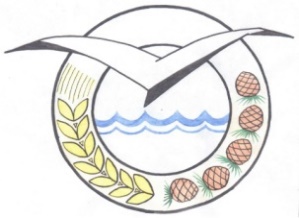 с. Турунтаево 2018.	Содержание.Введение.          Современная экономическая ситуация поставила перед муниципальными образованиями задачи необходимости перехода на инновационное развитие, диверсификацию и модернизацию экономики, активного привлечения инвестиций для обеспечения самодостаточности, устойчивости и конкурентоспособности экономики.           Одно из центральных мест в обеспечении социально-экономического развития муниципального образования занимает организация стратегического планирования, разработка и реализация собственной стратегии развития, на основе которой выстраивается комплексная система мер по улучшению качества жизни населения, обеспечению благоприятного инвестиционного климата на территории, повышению эффективности экономической деятельности.  Актуальность разработки стратегии социально-экономического развития также обусловлена таким фактором, как принятие Федерального закона от 28.06.2014 № 172-ФЗ «О стратегическом планировании в Российской Федерации», установившего правовые основы стратегического планирования в области социально-экономического развития. Стратегия социально-экономического развития Прибайкальского муниципального района до 2035 года (далее по тексту –  Стратегия) представляет собой документ стратегического планирования, определяющий цели и задачи муниципального управления и социально-экономического развития Прибайкальского муниципального района на долгосрочный период. Основная цель разработки Стратегии –  формирование системы долгосрочных приоритетов, целей, задач и мероприятий социально-экономического развития, выраженного в повышении качества жизни и благосостояния населения муниципального образования, динамичного развития экономики и социальной сферы территории. Основными задачами разработки Стратегии являются: -  оценка потенциала социально-экономического развития Прибайкальского муниципального района,-  определение приоритетных направлений и целей развития муниципального образования на долгосрочную перспективу (во взаимосвязи со стратегией социально-экономического развития Республики Бурятия до 2035 года); - выработка системы мер по достижению стратегических целей развития Прибайкальского муниципального района на долгосрочную перспективу. Стратегия содержит: -  анализ и оценку достигнутого уровня развития экономики и социальной сферы Прибайкальского муниципального района; -  характеристику основных проблем социально-экономического развития, конкурентные слабости и возможности перспективного развития территории; - разработку сценариев долгосрочного развития Прибайкальского муниципального района;  - выбор целевого сценария долгосрочного развития района; - долгосрочные приоритеты развития муниципального образования; -  систему показателей социально-экономического развития района на долгосрочный период в соответствии с целевым сценарием; - механизм реализации Стратегии.  Методология разработки Стратегии основывается на сочетании трех подходов:  -  экономико-математического (анализ существующих статистических данных о социально-экономическом развитии муниципального образования, выявление тенденций и ограничений развития);  - социолого-коммуникативного (обеспечивающего вовлечение активной части сообщества в процесс сбора информации, выявления проблем и перспектив развития муниципального образования, выработку решений); -  сценарного (проведение качественного и количественного анализа возможных отклонений и альтернатив развития муниципального образования, определение наиболее вероятных сценариев его социально-экономического и пространственного развития). Нормативно-правовой основой для разработки Стратегии послужили документы федерального, регионального и муниципального уровней, регламентирующие процессы стратегического планирования и прогнозирования муниципального развития:  -  федеральный закон от 28.06.2014г № 172-ФЗ «О стратегическом планировании в Российской Федерации»; - Концепция долгосрочного социально-экономического развития РФ на период до 2020 года; -  Указ Президента РФ от 19.12.2012 № 1666 «О стратегии государственной национальной политики РФ на период до 2025 года»; -  прогноз долгосрочного социально-экономического развития Российской Федерации на период до 2030 года, утвержденные Минэкономразвития РФ; -  правовые акты Правительства РФ, имеющие программно-стратегический характер; - Проект стратегия социально-экономического развития Республики Бурятия до 2035 года; - Постановление Прибайкальской районной администрации № 129 от 26.02.2016 года «Об утверждении порядков разработки, корректировки, осуществления мониторинга и контроля реализации Стратегии социально-экономического развития муниципального образования «Прибайкальский район» и Плана мероприятий по реализации Стратегии социально-экономического развития муниципального образования «Прибайкальский район»; - Постановление Прибайкальской районной администрации № 163 от 14.02.2017 года «Об утверждении Порядка разработки и корректировки Прогноза социально-экономического развития муниципального образования «Прибайкальский район»;- в Прибайкальской районной администрации также действует Совет по стратегическому планированию, утвержденный Постановлением от 31.12.2015 № 558.Разработка Стратегии социально-экономического развития Прибайкальского муниципального района основана на действующей законодательной и нормативной правовой базе федерального, республиканского и муниципального уровней власти и, в случае изменений законодательства по стратегическому развитию муниципальных образований, подлежит корректировке. При разработке Стратегии за основу были приняты реализуемые на территории района федеральные, региональные и муниципальные программы, итоги социально-экономического развития муниципального образования с 2011-2017 годы.В ней выявлены важнейшие тенденции и проблемы развития муниципального образования, определены цель и задачи развития муниципальной экономики, приоритетные направления развития реального сектора и сектора услуг. Стратегия основана на понимании важнейших проблем развития, оценки слабых и сильных сторон, а также ресурсных возможностей муниципального образования «Прибайкальский район». Глава 1. Анализ современного состояния Прибайкальского районаРаздел 1.1. Общая характеристикаПрибайкальский аймак Бурят-Монгольской АССР образован Указом Президиума Верховного Совета РСФСР от 12 декабря 1940 года путём выделения части территории Кабанского и Баргузинского аймаков. В состав Прибайкальского аймака вошли территории следующих сельсоветов: Усть-Баргузинского, Горячинского, Батуринского, Турунтаевского, Ильинского и Таракановского. Они утверждены Постановлением Секретариата Президиума Верховного Совета РСФСР от 2 июля 1942 года.Прибайкальский аймак был упразднён Указом Президиума Верховного Совета РСФСР от 1 февраля 1963 года с передачей его территории в состав Кабанского аймака и Прибайкальского промышленного аймака. 2 апреля 1963 года в состав Кабанского аймака включены Батуринский и Турунтаевский сельсоветы бывшего Прибайкальского аймака, а Посольский сельсовет передан в Прибайкальский промышленный аймак.Прибайкальский аймак вновь образован Указом Президиума Верховного Совета РСФСР от 11 января 1965 года за счёт территории упразднённого Прибайкальского промышленного аймака и передачи части территории Кабанского аймака. Город Бабушкин, рабочие посёлки Выдрино, Селенгинск, Каменск и Танхой, а также Посольский сельсовет переданы из Прибайкальского аймака в Кабанский. Батуринский и Турунтаевский сельсоветы из Кабанского района переданы в Прибайкальский аймак.В октябре 1977 года Прибайкальский аймак Бурятской АССР переименован в Прибайкальский район Прибайкальский район Республики Бурятия. Район расположен в центральной части Республики Бурятия. В районном центре сосредоточены основные учреждения бюджетной сферы муниципального, республиканского и федерального подчинения.  Район граничит с Баунтовским, Баргузинским, Хоринским, Кабанским, Иволгинским, Заиграевским   районами Республики Бурятия. В районе 10 административных муниципальных образований - сельских поселений, 38 сел.  Район располагается в восточном Прибайкалье. Площадь — 15 472 км². В административных границах района находится центральная часть озера Байкал, примыкающая к восточному берегу. Протяжённость с юго-запада на северо-восток — около 300 км; с северо-запада (берег Байкала) на юго-восток (водораздел хребта Улан-Бургасы) — около 70 км. Вся территория представляет собой горную страну с высотами от 600 до 2100 метров, окаймлённую хребтами: Морским, Хамар-Дабан, Улан-Бургасы, Голондинским.Район пересекают на левобережье Селенги в юго-западной части — Транссибирская железнодорожная магистраль и федеральная автомагистраль Р258 (М-55) «Байкал», в центральной и северо-восточной части — региональная автодорога Р438 «Баргузинский тракт».Сейсмичность — 8—9 баллов. Тектонические процессы не закончились, этим обусловлено наличие горячих источников в сёлах Горячинск и Ильинка, на которых созданы курорт «Горячинск» и санаторий «Ильинка». Есть несколько минеральных источников в местности Берёзовая на берегу озера Котокель, в долине реки Турки близ посёлка Золотой Ключ, а также источник Святой Ключ в Гурулёво.Северная граница с Баргузинским районом проходит по водоразделу реки Турки (Голондинский хребет), пересекает Баргузинский тракт на 220-м километре в районе мыса Каткова. Восточная и юго-восточная границы с Баунтовским, Хоринским и Заиграевским районами проходит по горному хребту Улан-Бургасы. Северо-западная граница Прибайкальского района проходит по акватории озера Байкал, где район граничит с Иркутской областью. Западная и южная граница с Кабанским, Иволгинским и Заиграевским районами начинается от мыса Тонкого на берегу Байкала, далее пересекает горы Морского хребта, реку Селенгу, автомагистраль «Байкал» на 423 километре и Баргузинский тракт (в Улан-Бургасах) на 18-м километре от Улан-Удэ.Климатические условия района определяются его географическим положением. Характерной особенностью района является большая засушливость первой половины, умеренная и избыточная влажность второй половины лета. Резкая континентальность и суровость климата под влиянием значительной удаленности от морей, большой абсолютной высотой территории над уровнем моря. Для области характерна достаточно длительная зима - до 6-7 месяцев, резкие перепады годовых температур - до 80 градусов. Суточные и сезонные колебания температур также значительны. Средняя температура января по области -18 градусов, июля +20.Однако, вблизи озера Байкал температура зимой выше - в пределах 16 градусов мороза, так как озеро оказывает смягчающее влияние на климат, а вот летом здесь прохладнее: около 12 градусов тепла. Но уже на небольшом расстоянии от Байкала климатические различия возрастают. У западного подножия Байкальского хребта средняя температура января -28 градусов, июля +18.Расстояние от районного центра, села Турунтаево до самого отдалённого села Золотой Ключ — 150 км. Расстояния от райцентра до Горячинска — 123 км, до Соболихи — 125 км, до Турки — 108 км, до Ильинки — 32 км, до Комы — 12 км, до Гремячинска — 88 км, до Зырянска — 13 км, до Нестерово — 29 км, до Таловки — 41 км, до Татаурово — 19 км.Входит в состав Улан-Удэнской агломерации.Все реки района относятся к бассейну Байкала. В районе протекают реки: Селенга (длина реки, берущей начало в Монголии — 1024 км, в пределах района протяжённость её участка — около 50 км), Турка (272 км), Итанца (85 км), Ангир (55 км), Кика (82 км), Пьяная (43 км, с рекой Левая Пьяная), Кома (28 км), Большой Уналей (27 км), Иркилик (26 км), Таловка (29 км, с рекой Большая Таловка), Цивилей (22 км), Хаим, Коточик, Голонда, Ямбуй и др. Есть ряд небольших рек: Метешиха, Золотуха, Красичиха, Большая речка (Покровская), Кочевная, Батуринская, Нестеровская, Манжеевка, Налимовка, Безымянка и др.Озеро Байкал: длина береговой линии в пределах Прибайкальского района — 124 км.Озеро Котокель: площадь — 68,9 км², длина — 15 км, ширина — около 5 км. На территории района находятся также озера Колок, Малое и Большое Духовые и др.Национальный состав: русские — 94,6 %; буряты — 2,8 %; татары — 0,4 %; украинцы — 0,7 %; белорусы — 0,2 %; армяне — 0,2 %; азербайджанцы — 0,1 %; немцы — 0,1 %; другие народы — 0,9 %.Прибайкальский район является редко заселённой территорией. Средняя плотность населения составляет 0,02 чел./га. При этом всё население района проживает на 1,0 % его территории, где средняя плотность близка к 2,1 человека на гектар.В районе 38 сельских населённых пунктов. Общий уровень урбанизации по состоянию на 1996 год составляет 19 %, что почти в два с лишним раза ниже, чем в целом по Бурятии (45 %, 1996 год). Признаки посёлков городского типа имеют населённые пункты Таловка, Татаурово, Турунтаево и Горячинск, с Рисунок 1. Схема расположения Прибайкальского района.учётом которых уровень урбанизации района повышается до 60 % (1996 год), что несколько ниже, чем по России (73 %, 1996 год).           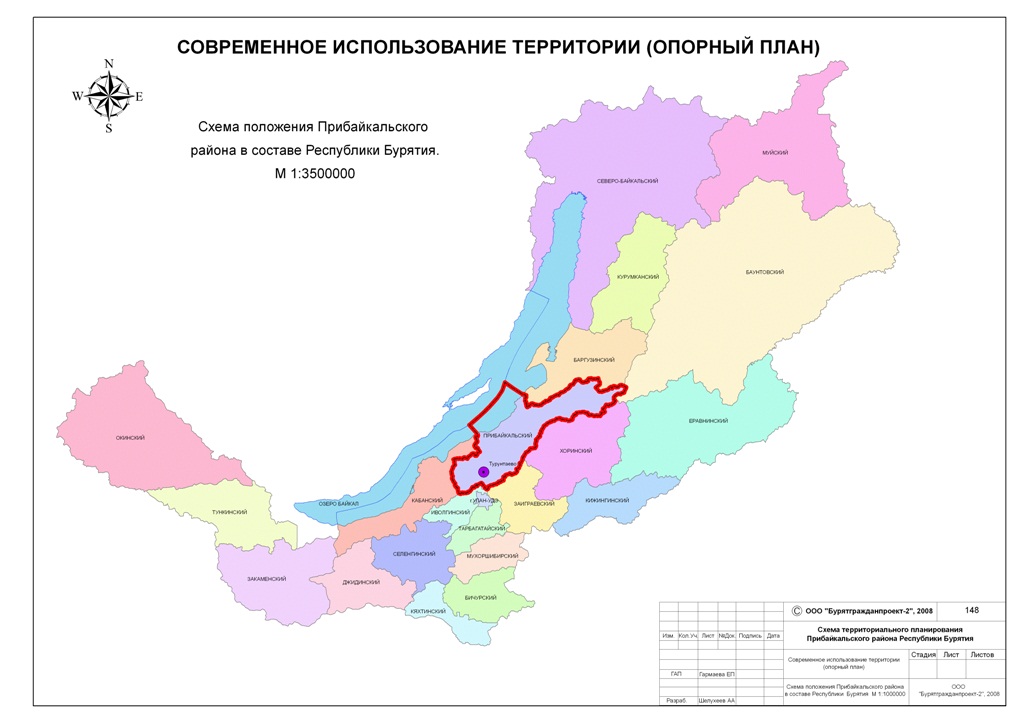            Основные отрасли экономики района: лесоперерабатывающий комплекс, минерально-сырьевой комплекс, производство строительных материалов, сельское хозяйство.Общая площадь лесного фонда  1166,7 тыс. га, что составляет более 75% территории района, лесистость – 72,9%. Запасы спелой и перестойной древесины составляют 21962,4 тыс. кубометров. Объем возможной к заготовке древесины составляет 350 тыс. куб м. ежегодно.Минерально-сырьевой комплекс представлен, в первую очередь, Черемшанским месторождением кварцитовых песчаников, расположенным в 20 км от с. Турунтаево; месторождениями глины для кирпичного производства - Гурулевское, Татауровское, Покровское с установленным запасом 580 тыс. куб м.; имеются запасы строительного камня по Бурлаковскому, Кикинскому, Острожскому месторождению с объемом до 30 млн. куб м.Основное полезное ископаемое Черемшанского месторождения – природный кусковой кварцит (фракция +20 -120 мм) – высококремнеземный минерал, используемый в качестве сырья для цветной и черной металлургии, стекольной, формовочной, керамической и других отраслей промышленности. Характеризуются высоким содержанием свободного кремнезёма (98,6-99,7%) и незначительным содержанием примесей. По разведанным запасам кварцитов (по состоянию на 01.01.2003 г. - более 44.7 млн.т.) месторождение считается одним из наиболее крупных в Восточно-Сибирском экономическом регионе. Активные запасы в контуре двух эксплуатируемых карьеров превышают 25 млн. тонн.          Земли сельскохозяйственных угодий составляют 32,4 тыс. га, или 2,1% от площади района, в том числе 14,6 тыс. га (45 %) – пахотные земли. На территории района имеется несколько минеральных источников. Горячинский минеральный источник  расположен в северной части с. Горячинск. Основными лечебными средствами курорта являются высокотермальные азотно-кремнистые щелочные слабоминерализованные сульфатные натриевые воды. Вторым по значению и известности минеральным источником высокотермальных азотно-кремнистых вод района является Питателевский минеральный источник, расположенный западнее территории п. Ильинка.Район располагает высоким рекреационным потенциалом: протяженность на 94 км  побережья озера Байкал с прекрасными естественными пляжами, наличие сети рек и озер, минеральные лечебные источники, природный ландшафт - горы и леса – все это позволило району оказаться в выигрышном положении и стать базовой территорией для создания особой экономической зоны туристско-рекреационного типа. Также этому способствует наличие значительно развитой дорожной инфраструктуры.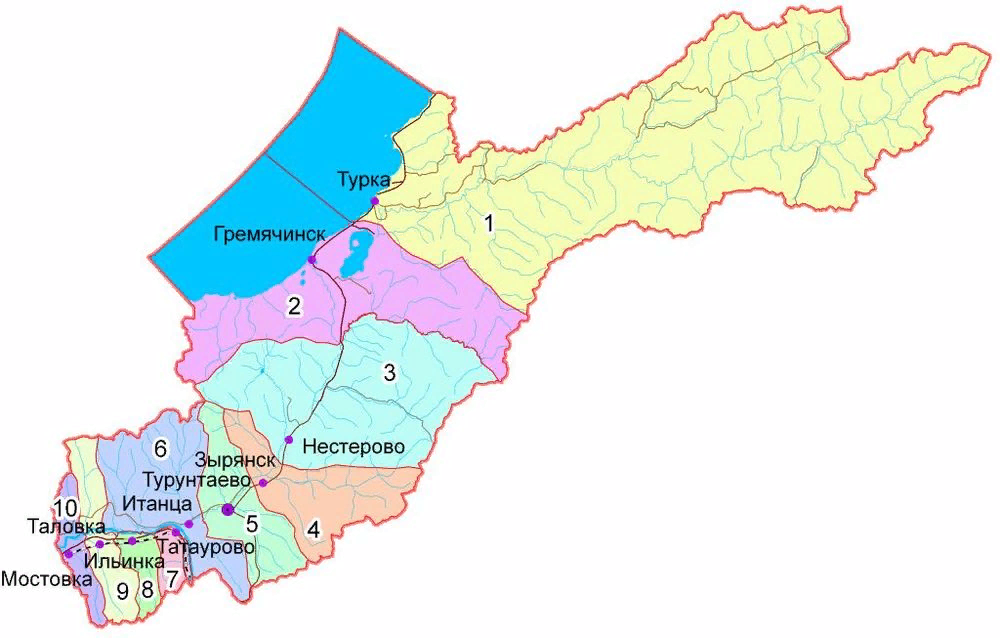 Рисунок 2. Административное деление Прибайкальского района.Раздел 1.2. Анализ текущего социально-экономического положения Прибайкальского района Республики Бурятия (2011-2017 гг.)Демография и занятость. (Анализ за 6 лет)По данным статистики по состоянию на 01.01.2017 года в районе проживает 26,9 тыс. человек. Начиная 2011 года численность населения значительно не изменилась. По статистическим данным, по состоянию на 01.01.2011 г. в районе проживало 26996 человек, незначительное снижение численности за 5 лет на 149 чел. (6 %) характеризуется миграционным оттоком в связи с трудовой миграцией. В рамках естественного прироста с 2011 г  наблюдается снижение смертности на 13%, рождаемость составила 87,6 %.     Численность трудоспособного населения района с 2011 года увеличилась на 9,2 %, с 5826 чел. до 6444 чел. соответственно.   Численность занятых в экономике района на 01.01.2017 г. составила 12,16 чел., по сравнению с 2011 г. данный показатель увеличился, причиной низкого повышения занятости в районе за 5 лет является сокращение рабочих мест (закрытие предприятий ООО «Талан-2», ОАО «Таловский завод ЖБК», сокращения в действующих предприятиях).   В связи с незначительным увеличением численности занятых в экономике снизился уровень общей безработицы с 7,9 % до 7,0 (2011 -7,9%, 01.01.2016 -7,1 %). Уровень регистрированной безработицы снизился с 1 % до 0,7 %. (2011г., 01.01.2017 г. соответственно).   В рамках социального партнерства в 2011 г. количество коллективных договоров составляло 45, на 01.01.2017 г. 76, увеличение количества коллективных договоров связано с инициативностью работников в улучшении условий труда, повышением социальной защищенности, для работодателя рассматривается возможность защититься от непредсказуемых требований и поведения работников. Прибайкальский район обладает необходимым потенциалом инвестиционной привлекательности: это выгодное географическое положение, транспортная доступность, наличие трудовых ресурсов, рекреационных местностей и озеро Байкал.Объем инвестиций в основной капитал за 2011-2015 гг. составил 14,387 млрд. рублей, в 2016 году – 440,4 млн. рублей, в 2017 году – 741,74 млн. рублей, при этом частные инвестиции составили более 55% и были направлены на реализацию следующих крупных инвестиционных проектов: «Строительство современного цеха деревообработки, обновление автопарка ОАО «Байкальская лесная компания» с. Ильинка», модернизация оборудования в ЗАО «Кремний» филиал «Рудник Черемшанский», строительства цеха по производству перчаток ООО «Спец ВВ», строительство объектов гостиничного комплекса ООО «Байкальская ривьера». За это время в районе открыто более 15 новых коллективных средств размещения туристов, более 20 магазинов, цеха по производству полуфабрикатов, производству молочной продукции, предприятие по шоковой заморозке дикоросов, кондитерский цех и пр. проекты. Крупным инвестиционным проектом остается «Строительство объектов инфраструктуры ОЭЗ ТРТ «Байкальская гавань».Наряду с этим рост объемов инвестиций отмечается  в сельском хозяйстве, туризме, торговле и общественном питании, жилищном строительстве. Бюджетные инвестиции связаны с реализацией инфраструктурных проектов, финансирование мероприятий, включенных в республиканские и федеральные программы. В рамках исполнения «Дорожной карты»  по улучшению инвестиционного климата на территории муниципального образования «Прибайкальский район» на 2013-2015 годы принят ряд нормативно-правовых актов.В 2015 завершена работа по внедрению Стандарта деятельности органов местного самоуправления по созданию благоприятного инвестиционного климата в муниципальном образовании «Прибайкальский район».        Как видим на фоне общероссийских кризисных явлениях снизились внебюджетные инвестиции и в Прибайкальском районе, период «инвестиционной паузы» пришел с задержкой и в наши края, но на этом фоне произошел значительный рост бюджетных инвестиций в социальную и транспортную отрасли, за счет исполнения программ «Развитие Улан-Удэнской агломерации», «Безопасные и качественные дороги», капитальных ремонтов объектов образования, здравоохранения и культуры.Создание благоприятного инвестиционного климата – это длительная, напряженная работа, в которой должны участвовать все. В первую очередь необходимо наладить системное сотрудничество бизнеса и власти путем обсуждений проблем и перспектив.С 2011 года по 2013 год рост объема промышленной продукции в сопоставимых ценах составлял 103-105% ежегодно, начиная 2014 года индекс промышленного производства к предыдущему году в сопоставимых ценах составил 98,8% при темпе роста отгрузки 113%. В течение периода происходил спад в разных отраслях: с 2014 г. - в отраслях пищевая и перерабатывающая промышленность и производство, и распределение электроэнергии, газа и воды, с 2015 года в промышленности строительных материалов. Во всех остальных промышленных отраслях отмечается стабильность и позитивное развитие.Снижение объемных показателей в отрасли пищевая и перерабатывающая промышленность связано с закрытием ООО «Талан-2», а также снижением объемов в ООО «Заготпром».Значительный рост наблюдается в отрасли Обработка древесины и производство изделий из дерева.  В 2012 году ЗАО "Байкальская Лесная Компания” завершено комплексное техническое перевооружение. В настоящее время проведена модернизация и запущена в эксплуатацию 1 очередь производства по глубокой переработке древесины на Ильинском ДОК – выпускаются погонажные изделия.В сельском хозяйстве за период с 2011 по 2017 гг наблюдается снижение по основным показателям таким как: объем произведенной валовой продукции на 30% (583,3 млн. руб. в 2011 г, 495 млн. руб. в 2017 г), общий спад данного показателя связан с банкротством ООО «Талан-2», прекращением производственной деятельности в ООО «Возрождение», а также сокращением производства в КФХ и ЛПХ, что в первую очередь связано с диспаритетом цен на корма, энергоносители и производимую продукцию всех категорий сельскохозяйственных производителей, а также неблагоприятными погодными условиями – почвенной засухой не позволяющей заготовить корма на требуемом уровне и получить запланированный урожай.По вышеуказанным причинам сократилось поголовье скота на 63,4% или на 6785 усл. Гол, но по состоянию на 01.07.16 имеется увеличение поголовья на 4,5%, что говорит о стабилизации положения в отрасли и начале роста данного показателя.В отрасли растениеводства также наблюдается сложная обстановка, но усилиями руководства ООО «Гарантия-2» и СПК «Прибайкалец» приняты достаточные меры по стабилизации и укреплению позиций в этом направлении сельскохозяйственного производства.Несмотря на все сложности в данном виде экономического производства, имея крупные предприятия, нельзя забывать и о КФХ (КФХ Истомин Е.Н. – свиноводство, КФХ Максимова Э.С. – производство картофеля и овощей, КФХ Тутаева О.И. – разведение пушных зверей (кролиководство), КФХ Падерина Л.В. пчеловодство, КФХ Воротникова Е.В. – разведение КРС, КФХ Лютаева Н.А. - разведение перепелов и другие), планомерный рост производства которых вносит свою лепту в развитие района в целом.Район свою очередь также не остается в стороне от проблем в сельскохозяйственной отрасли оказывая не только консультативную помощь по всем проблемным вопросам, возникающим у сельхозтоваропроизводителей, но и практическую: организуются ежеквартальные ярмарки, которые приносят пользу как сельхозтоваропроизводителям в виде дополнительной выручки, так и местному населению, которое получает свежую и экологически чистую продукцию. Туризм на территории Прибайкальского района в последнее время получил значительное развитие, этому способствует наличие в районе туристических и рекреационных ресурсов, с другой стороны – создание особой экономической зоны «Байкальская гавань».Туристическая индустрия в районе набирает темпы, так за последние 5 лет, количество туристических прибытий увеличилось с 28,02 тыс. человек до 61,3 тыс. человек. Количество прибытий иностранных граждан увеличилось в 5,5 раза, с 240 человек до 1380 человек. Большое влияние на увеличение потока иностранных туристов оказало введение безвизового режима с Монголией в 2015 году.Значительно увеличился поток «диких» туристов в летний период. По данным ГИБДД поток автотранспорта увеличился с 50 до 500 автомашин в час.Ежегодно увеличивается количество коллективных средств размещения на побережье оз. Байкал, с 42 объектов в 2011 году до 71 в 2017 году, койко-мест с 1235 до 2634. Ежегодный рост объемов платных услуг составляет 108-110% (в 2011 году - 176,86 млн. руб.., 2015 году – 295,1 млн. руб.).  Растет и численность занятых в сфере туризма. На сегодня трудовые ресурсы муниципальных образований «Туркинского», «Гремячинского» сельских поселений составляет 2010 человек, из них 1830 занятые в экономике поселения, 70% трудоспособного населения заняты в сфере туризма, это и услуги по размещению туристов, общественного питания, перевозки пассажиров, магазины, и другое. За период с 2011 года по 2015 год увеличилась численность работников, работающих на постоянной основе в сфере туризма от 570 человек до 676. За 2015 год создано 14 новых постоянных рабочих места и более 100 рабочих мест временно в летний сезон. Объем налоговых и неналоговых доходов местного бюджета за последние 6 лет увеличился на 40%.Начиная с 2008 года, на территории Прибайкальского района, реализуется проект по созданию Особой экономической зоны туристско-рекреационного типа «Байкальская гавань».Параллельно со строительством объектов ОЭЗ прошла реконструкция автомобильной дороги Улан-Удэ – Турунтаево – Курумкан. Введена в эксплуатацию 2-х цепная ВЛ 220 кВ «Татаурово-Горячинск-Баргузин» с Подстанцией на 220 кВ. В 2017 году введено   км дорог районного значения.Дальнейшее развитие данной отрасли оказывает стимулирующее воздействие на такие секторы экономики, как транспорт, строительство, гостиничное хозяйство, общественное питание, торговля и т.д. Ежегодно в районе вводятся до 5 объектов потребительского рынка – это торговли и общественного питания, сферы услуг. Только за последние 3-4 года на Байкальской территории создано 5 новых производств, в том числе 3 мини – пекарни по производству хлеба и хлебобулочных изделий в селах Гремячинск, Горячинск, Турка, мини-цех по производству макаронный изделий в с.Турка, цех по розливу питьевой воды ООО «Байкал-Экспорт»Таким образом, основные показатели социально-экономического развития Прибайкальского района имеют тенденцию к росту по некоторым направлениям социально-экономического развития, несмотря на отставание по некоторым показателям от среднереспубликанских значений, Прибайкальский район обеспечивает темпы прироста, сокращает существующее отставание.Сфера торговли и потребительского рынка развивается стабильно.  Насыщение рынка продовольствием и полностью промышленными товарами происходит за счет  ввозимой продукции. Немаловажное значение в формировании потребительского рынка оказывает наличие в районе туристического сектора экономики, с развитием которого в дальнейшем будет развиваться и потенциал потребительского рынка.На территории Прибайкальского района по состоянию на 1 января 2018 года осуществляют свою деятельность 226 магазина, общей площадью 10741 м2, 1 торговый комплекс, 39 торговых павильона, площадью 681,9 м2, 2 бара на 80 посадочных мест, 19 кафе на 1019 посадочных мест, 5 закусочных на 138 посадочных мест. Розничных рынков на территории Прибайкальского района нет.Ежегодно растут объемы розничного товарооборота, общественного питания и объёмы оказанных населению платных услуг. Объем розничного товарооборота за отчетный период составил 2836,4  млн. руб., к объему аналогичного периода 2016 года рост составил — 105 %. В сфере общественного питания также наметилась положительная динамика, оборот составляет 132,6 млн. руб., рост составил 109 %. С 2011года по 2017 год на территории Прибайкальского района открылось 65 объектов торговли (25,7%), 14 торговых павильона (37%), 11 предприятий общественного питания (40,7%).Оборот розничной торговли   за последние 6 лет увеличился на 34,2% и на 01.01.2017 г. составил 2836,4млн. руб., оборот общественного питания за 5 лет увеличился на 28,3% составил 132,6млн. руб. Населению оказано платных услуг на 922,8 млн. руб.  В районе действует один социальный магазин в с. Турка, в котором продукты первой необходимости реализуются с торговой надбавкой не выше 15%.Развитие придорожного сервиса в Прибайкальском районе осуществляется в рамках Концепции развития  объектов придорожного сервиса.  За последние 6 лет открылось 8 предприятий дорожного сервиса (40%).Развитие малого и среднего предпринимательства является одним из приоритетов государственной политики, вклад которых в экономику района с каждым годом становится более весомым.  За последние годы объем отгруженных товаров увеличился на 41,5%. Количество малых и микропредприятий за 6 лет увеличилось на 9% и составляет 171 единицу.   В последние годы в районе реализовывались мероприятия, направленные на создание благоприятных условий для интенсивного развития малого и среднего предпринимательства. В районе работает Фонд поддержки развития субъектов малого и среднего предпринимательства. В целях повышения информированности субъектов малого и среднего предпринимательства о видах государственной поддержки, условиях ее получения, предоставления гарантированного перечня консультационных и образовательных услуг,  проводятся семинары по вопросам налогового, пенсионного законодательства, форм поддержки по приоритетным направлениям развития,   тренинги, мастер-классы, круглые столы.Физическая культура и спорт, молодёжная политика. Стабильно растет количество занимающихся спортом в районе,  охват  населения составляет 33,7% (1930 чел.). Для этого ежегодно проводятся и стали традиционными соревнования бюджетников, почти во всех поселениях в зимнее время заливаются катки, круглый год проводится большое количество спортивных соревнований.Ежегодно проводятся  более 70 районных мероприятий научно-технической и социальной направленности, принимаются участие в республиканских спортивных мероприятиях, таких как: «Байкальское ориентирование», «Кожаный мяч», фестиваль КВН молодежных команд, фестиваль молодых избирателей и др. Успешно работают 6 инструкторов по  физической культуре и спорту в сельских поселениях.  Ежегодно инструкторами проводится более 200  поселенческих спортивных мероприятий, направленных на организацию досуга, профилактику правонарушений среди подростков и молодежи, проводится работа с работающим населением и пенсионерами.Активно продолжается строительство спортивных игровых площадок в сельских поселениях совместно с ТОСами  - в Мостовском с/п, Итанцинском с/п, Турунтаевском с/п, Нестеровском с/п, Таловском с/п, Туркинском с/п Зырянском с/п.На ст. Татаурово в 2015 году построена уличная спортивная  площадка с искусственным покрытием, в рамках федеральной программы ««Устойчивое развитие сельских территорий на 2014-2017 годы и на период до 2020 года». На территории Прибайкальского района на 01.01.2017г. проживает 6328 человек в возрасте  от 14 до 30 лет. За 5 лет социальную жилищную выплату получили 20 семей на приобретение (строительства) жилья.Все больше уделяется внимание молодежи, вовлекая из в разные проекты и программы. Увеличивается доля молодых людей, участвующих в мероприятиях (конкурсах, фестивалях, олимпиадах) научно-технической и социально-значимой направленности. Особое внимание уделяется учащимся и выпускникам образовательных учреждений по трудоустройству, профессиональной ориентации и временной занятости. Молодежь района в летние время, участвует в молодёжных трудовых отрядах.  Ежегодно проводится районный молодёжных проектов «Молодёжь – району!», всего за период с 2014-2017г.г. было реализовано 32 проекта.Дошкольное образование. Дошкольное образование в Прибайкальском районе в 2017 году представлено следующей сетью образовательных учреждений, реализующих основную общеобразовательную программу дошкольного образования: - 15 дошкольных  образовательных учреждений; - 1 начальная школа- сад; - 2 семейные группы с охватом 15 детей. В дошкольных учреждениях района воспитывается 76% детей от 3 до 7 лет.В 14 дошкольных учреждениях открыты группы кратковременного пребывания, при действующих группах полного дня с охватом 164 ребёнка с режимом работы до 4 часов. Действуют 9 групп предшкольной  подготовки  при 8 общеобразовательных учреждениях  с охватом 166  детей. По  сравнению с 2011 годом значительно увеличилась вариативность форм дошкольного образования.В настоящее время очередность в дошкольные образовательные учреждения значительно сократилась, если 3 года назад она составляла 755 заявлений от рождения и до 7 лет, то на 1 сентября 2015года она составляла 203 заявления в возрасте от 0  до 3 лет, от 3 до 7 лет заявления отсутствовали. В большей степени очерёдность сократилась за счёт открытия в 2013-2014 годах 8 дошкольных групп в с.Гремячинск, с.Татаурово, с. Зырянск, с. Иркилик, с. Мостовка на 200 мест и за счёт уплотнения списков детей в действующих группах   детских садов с. Турунтаево, с. Ильинка. Общее образование. 17 общеобразовательных учреждений Прибайкальского  района обеспечивают реализацию прав несовершеннолетних детей на получение общего образования. По сравнению с 2011 годом число общеобразовательных школ  сократилось на одну единицу,  в связи с предписаниями надзорных органов  в 2015 г. закрыто МОУ «Карымская НОШ». Сеть школ стала более вариативной. В практику деятельности вошли новые формы объединения образовательных организаций и технологий работы с детьми: в районе  работают 5 образовательных округов, которые  должны осуществлять реализацию различных образовательных программ и обеспечивать комплексное взаимодействие образовательных организаций, а также восполнять недостающие кадровые и материально-технические ресурсы.В 2015 году по федеральным государственным образовательным стандартам (далее - ФГОС) общего образования обучались все школьники с 1 по 5 класс.В пилотном режиме продолжает опережающее введение ФГОС основного общего образования Турунтаевская районная гимназия. В целом по ФГОС обучаются 100% школьников. В 2011 году переход на ФГОС только начинался и охватывал  учащихся первых классов.Дополнительное  образование. В районную систему дополнительного образования детей входят муниципальные учреждения дополнительного образования: МОУ ДО «Турунтаевский Дом детского творчества», МОУ ДО «Ильинский ДДТ», МОУ ДО «Турунтаевская ДЮСШ», МОУ ДО «Ильинская ДЮСШ».Охват детей, обучающихся по программам дополнительного образования в 2017 году составил 71%, вводятся новые программы дополнительного образования, связанные с современными технологиями, дополнительное образование все больше становится предпрофессиональным.Для реализации программ дополнительного образования в 2015-2017 учебном году создано 53 объединения (студии, кружки, секции). Учреждения дополнительного образования предлагают образовательные услуги по 4 направлениям: художественное, туристско-краеведческое, физкультурно-спортивное, социально-педагогическое. Наиболее распространенными являются учебные группы художественного, физкультурно-спортивного направлений. Их удельный вес в общем количестве групп в 2015-2017 учебном году составляет 32% и 58%  соответственно. В учреждениях дополнительного образования реализуются типовые, модифицированные, авторские, долгосрочные программы. Сфера культуры. В районе осуществляют свою деятельность Автономное учреждение культуры «Межпоселенческий культурно-досуговый центр», муниципальное  бюджетное  учреждение «Прибайкальская Центральная межпоселенческая библиотека», Автономное учреждение «Турунтаевская детская школа искусств» с двумя филиалами в п. Таловка и с. Ильинка, Муниципальное  бюджетное  учреждение « Организационно-аналитический центр Управления  культуры», в том  числе 5 народных  коллективов (ансамбль  «Прибайкалье» с. Турунтаево, ансамбль «Байкальские  напевы» с. Гремячинск, ансамбль «Ивушки» с. Ильинка, ансамбль «Надежда» с. Итанца,  вокально-инструментальный  ансамбль «Противодействие» с.Турунтаево) районный  краеведческий  музей.		 В 10 сельских  поселениях работают 26 Домов культуры и клубов и 24 библиотеки.В программу «Подключение общедоступных библиотек Российской Федерации к сети Интернет» вошли 17 сельских библиотек. Объем платных услуг за 5 лет увеличился на 187% и в 2015 году составил 2333,3 тыс. руб. За последние 5 лет сократилась численность занятых с сфере культуры, но увеличилась заработная плата почти в 2 раза.Строительство и ЖКХ. Дороги.В районе осуществляют деятельность 3 предприятия ЖКХ, которые обслуживают жилой фонд общей площадью 136,4 тыс. кв. м., действует 12 отопительных котельных. В районе осуществляют свою деятельность три управляющих компании, 8 Товариществ собственников жилья (ТСЖ), 1 товарищество собственников недвижимости (ТСН). Собираемость платежей с потребителей коммунальных услуг по в среднем составляет в целом по району 82%. Для качественной и своевременной подготовки объектов ЖКХ, домов к отопительному сезону в районе ежегодно утверждается соответствующий план мероприятий. На сегодня все предприятия отрасли работают в штатном режиме. В 2014 году МО «Прибайкальский район» участвовал в федеральной программе «Переселение граждан из аварийного жилищного фонда» в результате реализации программы построено: в с.Ильинка- 9 двухквартирных жилых домов;в ст.Татаурово и ст.Таловка- 2 восьми квартирных жилых дома. Общая площадь жилых помещений составила 1386,2 м2.Также в рамках программы Министерства социальной защиты населения Республики Бурятия в 2014 г. был построен 18-ти квартирный жилой дом в с.Турунтаево для детей-сирот и детей, оставшихся без попечения родителей. Общая площадь жилых помещений составила 460,7 м2.За последние 5 лет в ввод жилья в эксплуатацию составило 46,5 тыс. кв.м.Протяженность дорог на территории Прибайкальского района составляет:-Федеральные дороги – 50 км (автодорога М 55).- Республиканские дороги – 259 км (Улан-Удэ – Турунтаево – Курумкан – Новый –Уоян; Улан-Удэ – Турунтаево –Покровка – Шергино).- муниципальные дороги общего пользования местного значения -  352 км., из них МО «Прибайкальский район» = 81,9 км., Сельские поселения Прибайкальского района = 270,1 км.Состояние сети дорог определяется своевременностью, полнотой и качеством выполнения работ по содержанию, ремонту, капитальному ремонту и реконструкции дорог и зависит напрямую от объемов финансирования и стратегии распределения финансовых ресурсов в условиях их ограниченных объемов.Доля автомобильных дорог общего пользования местного значения, не отвечающих нормативным требованиям к 2015 году, снизилась на 54% и составляет 30,8%. Всего за 5 лет выделено денежных средств на ремонт автомобильных дорог в сумме 36 449 тыс. рублей, на содержание автомобильных дорог в сумме 7 834 тыс. рублей.В 2017 году в рамках программ «Безопасные и качественные дороги» и «Развитие Улан-Удэнской агломерации» было освоено 56 млн. рублей, в рамках программы «Формирование современной городской среды» освоено 26,7 млн. рублей на ремонт и переоборудование системы ЖКХ района.Раздел 1.3. SWOT-анализ муниципального образования «Прибайкальский район» Социальная сфера.(человеческий капитал, образование, культура)Экономическая сфера(промышленность, АПК, туризм и рекреация, добыча полезных ископаемых, торговля и услуги)Экологическая сфера(экология, охрана окружающей среды)Выводы.В качестве ключевых проблем развития Прибайкальского района можно выделить следующие:1. В районе наблюдается отставание по среднедушевому объему производства товаров и услуг от среднереспубликанского ВРП. При этом преодоление этого разрыва в ближайшей перспективе возможно только в результате существенной интенсификации экономического развития, а также изменения структуры экономики района. 2. Дотационность районного бюджета составляет более 70 %. Дотационность не сокращается и поэтому сохраняется зависимость от финансово-экономической политики региона и федерального центра. В связи с этим нет возможности маневра для развития собственного инструментария социально-экономического развития, в частности широкого использования мер селективной поддержки предприятий.3. Низкий  уровень инвестиционной привлекательности говорит об отсутствии перспективных бизнес проектов в среднесрочной и долгосрочной перспективе, несмотря на наличие тех или иных потенциальных сфер для инвестирования. В районе существует базовый потенциал для увеличения инвестиционной активности, но механизмы и способы привлечения инвесторов с бизнес проектами недостаточно проработаны. Большинство возможных к реализации проектов в области освоения природных ресурсов возможно только при привлечении инвестиций из не муниципальных источников. Отсутствие «длинных» инвестиционных средств – главная проблема развития как предпринимательства, так и социальных проектов. 4. Наличие минерально-сырьевого потенциала не создает принципиальной базы для экономического роста и развития, так как значительная доля добавленной стоимости (70-90%) формируется за пределами региона. В такой ситуации необходимо увеличивать капитальные вложения в отрасли, однако масштабы их велики, а местные предприниматели не готовы ее осуществлять без определенной государственной поддержки.5. Продолжается процесс миграции населения в город, хотя в условиях кризиса появляются отдельные примеры обратных процессов. Близость г. Улан-Удэ оказывает негативное влияние на занятость в районе, в связи с трудовой миграцией. «Возвратная» миграция в основном связана с переселением городского населения в собственные дома в курортные местности района, прибрежные поселки все больше напоминают дачи.6. В период экономического неблагополучия необходимо создать условия для сохранения отраслей, обеспечивающих развитие. Это в первую очередь, промышленность, сельское хозяйство, строительство, связь, транспорт, энергетика и т.п. В период кризиса происходит объективное сокращение этих отраслей, однако нельзя допускать в первую очередь сокращения кадрового потенциала и материальной базы предприятий, относящихся к этим отраслям.7. Небольшой душевой денежный доход населения, который меньше среднего по Республике Бурятия является сдерживающим факторов роста внутреннего потребления в районе. Все это усугубляется снижением численности лиц, занятых в экономике. В районе все еще остается высокой доля населения с доходами ниже прожиточного минимума, хотя она поступательно снижается. 8. По итогам социально-экономического развития района за 2017 год доля безработных в общей численности экономически активного населения составила 7,1 %. Уровень безработицы предопределяет ряд проблем. Среди них: миграция квалифицированных кадров в другие районы Бурятии и регионы России, снижение покупательной способности населения и другие. 9. Одним из факторов, снижающих конкурентные преимущества района, является низкий темп развития общественных структур. Так называемый «третий сектор экономики», представляющий собой систему некоммерческих организаций региона, развит недостаточно хорошо, за исключением успехов в развитии ТОС. Тем самым, недостаточно используется ресурс вовлечения общественности в решение широкого круга социальных проблем, ограниченно используются возможности использования человеческого потенциала в социальной сфере. 10. Неразвитость культуры взаимодействия бизнес-структур. Современные экономические условия требуют от хозяйствующих субъектов новых подходов к взаимодействию на рынках товаров и услуг. Одним из таких инновационных подходов может стать со-конкуренция, основанная на принципах одновременной реализации как конкурентной стратегии, так и стратегии, направленной на сотрудничество.Глава 2.	Стратегические направления развития муниципального образования «Прибайкальский район»2.1.	Миссия Прибайкальского районаМы определяем миссию Прибайкальского района следующим образом:«Прибайкалье – это не территория и границы, а люди и их свершения». Будущий образ муниципального района может быть охарактеризован следующими параметрами:современный, благоустроенный, сохранивший историческое и культурное наследие муниципальный район;экологически чистая, красивая и ухоженная природа;динамично развивающаяся конкурентоспособная экономика муниципального района;низкий уровень безработицы и преступности;стабильный, высокий уровень социального благополучия и благосостояния жителей муниципального образования.2.2 Стратегические направления развития и выбор сценария развития муниципального образованияПерспективы развития района напрямую зависят от процессов, происходящих на федеральном и региональном уровнях. Стратегия определяет стратегические цели и долгосрочные целевые ориентиры развития района, направления, механизмы и инструменты их достижения.Анализируя возможные направления развития, необходимо выделить наиболее перспективные из них, которые могут быть реально осуществимы с учетом сложившейся ситуации, тенденций и имеющихся или привлеченных ресурсов, дать дополнительный позитивный социально-экономический эффект и способствовать дальнейшему развитию. СценарииНеопределенность прогноза внешних условий обуславливает необходимость использования сценарных вариантов реализации Стратегии. Возможные сценарии социально-экономического развития определены совокупностью внешних и внутренних факторов, условий и предпосылок, в том числе складывающихся макроэкономических показателей в экономике Республики Бурятии и России, особенностями государственной экономической политики и масштабами региональной и федеральной поддержки. Предполагаемые сценарии отражают состояние мирового и отечественного рынков.В данной Стратегии предполагается два сценария развития: •	сценарий 1 – базовый; •	сценарий 2 – целевой. Базовый сценарий. Данный сценарий предполагает сохранение темпов экономического роста (возможно временное ухудшение положения в зависимости от влияния внешних факторов, но выравнивание ситуации за пятилетний период), развитие идет по общероссийским трендам, существующие ресурсные ограничения не преодолеваются. В такой ситуации реализуются только наиболее приоритетные и наименее ресурсоемкие проекты. Основные параметры базового сценария: закрепление позиций в традиционных сферах с целью формирования устойчивой модели развития, что приведет к незначительной модернизации экономической структуры района; стабилизация ситуации в малом предпринимательстве снижает угрозу роста безработицы;незначительный рост инвестиционной активности за счет местных предпринимателей и бизнес структур;развитие институциональной среды в сторону развития кооперационных связей и третьего сектора.Реализация базового сценария предполагает незначительный рост социально-экономических показателей региона. Целевой сценарий. Предполагает максимальное раскрытие потенциала развития района, реализацию прорывных проектов как локального, так и федерального масштаба, рост экономики района не ниже 7% ежегодно. Реализуется несколько прорывных проектов на территории района;Выравнивается уровень социально-экономического развития муниципальных образований за счет вовлечения местного населения в новые проекты; Растет конкурентоспособность производства и человеческого капитала.2.3. Приоритетные направления развития муниципального района 2.3.1. Приоритетные направления развития экономики районаЗадачи первого стратегического направления:- создание благоприятного инвестиционного климата для развития экономики;- обеспечение поддержки развития действующих и создание перспективных промышленных производств;- создание благоприятного климата для развития сельскохозяйственных предприятий;- поддержка развития предпринимательской инициативы;- увеличение доходов и оптимизация бюджета муниципального образования.Сферы экономики района способные влиять на экономический потенциал муниципального образования «Прибайкальского района»:1.	Агропромышленный комплекс2.	 Промышленность3.	Туризм4.	Развитие малого и среднего предпринимательства5.	ТранспортАгропромышленный комплекс.Стратегической целью развития сельского хозяйства является увеличение объемов производства сельскохозяйственной продукции, удовлетворение населения района собственными продуктами питания, организаций пищевой и перерабатывающей промышленности сырьем, повышение уровня жизни сельского населения, следствием чего должно стать улучшение качества жизни сельского населения и устойчивое развитие сельских территорий района.Для достижения поставленной цели необходимо решить следующие задачи:рост эффективности сельскохозяйственного производства;ввод в оборот неиспользуемой пашни и сохранение плодородия земель сельскохозяйственного назначения, перевод земель в соответствующий статус для возможности передачи их под целевое использование, своевременное приведение в соответствие документов на право собственности земельными угодьями;обновление основных фондов сельскохозяйственных организаций и предприятий пищевой и перерабатывающей промышленности;повышение уровня занятости, поддержка кадровой политики на селе, оказание помощи  сельскохозяйственным предприятиям в обеспечении их квалифицированными кадрами, подготовке кадров, оказание методологической, информационной и консультационной помощи;повышение уровня развития социальной инженерной инфраструктуры сельских территорий, обеспечение работников сельскохозяйственных предприятий жильем или оказание поддержки на строительство жилья.Необходимо  развивать научную селекцию (создание высокоурожайных гибридных сортов картофеля, овощей) применение ресурсосберегающих технологий.Предусмотреть ускоренное развитие животноводства, предусматривающее развитие племенного дела, искусственное осеменение животных, улучшение породных качеств скота, оптимизацию рационов кормления животных, внедрение новых технологий; Очень важна роль государства  в развитии сельского хозяйства, особенно путем субсидирования использования новейших технологий, разнообразной поддержки мелких и средних хозяйств и др. Большого внимания заслуживает проблема кооперации при обеспечении ее добровольного характера, разнообразие  форм и материальном стимулировании участников.Индикаторы – основные:Объем отгруженных товаров собственного производства, выполненных работ и услуг собственными силами по виду деятельности «Производство пищевых продуктов, включая напитки, и табака»;Индекс производства продукции сельского хозяйства.Производство основных продуктов животноводства по категориям хозяйств. посевные площади сельскохозяйственных культур, тыс. га;Индикаторы – дополнительные:индексы производства продукции сельского хозяйства по категориям хозяйств, в т.ч.:сельскохозяйственные организации;хозяйства населения;- крестьянские (фермерские) хозяйства;ПромышленностьОсновной целью промышленного производства является повышение конкурентоспособности продукции и технического уровня производства, обеспечение выпуска инновационной продукции, замещения импортной и производство экспортоориентированной продукции, повышение производительности труда и на этой основе обеспечение устойчивых темпов роста промышленного производства.Достижение поставленной цели в перспективе связано с решением следующих задач:создание условий для развития эффективной многоотраслевой экономики на базе технического перевооружения и модернизации организаций, внедрения современных технологий глубокой переработки сырья, выпуск конкурентоспособной продукции;создание условий для открытия новых производств в приоритетных отраслях с высокой долей добавленной стоимости;сокращение числа убыточных организаций в Прибайкальском районе. создание благоприятных экономических, правовых и организационных условий для развития инвестиционной и инновационной деятельности;выделение площадок под строительство новых производств; внедрение перспективных новых технологий; улучшение качества производимой продукции; техническое перевооружение действующих производств; обеспечения эффективного использования минерально-сырьевой базы для производства строительных материалов;создание и продвижение брендов продукции, производимой в районе; актуализация на постоянной основе сформированного реестра инвестиционных площадок и объектов недвижимости, пригодных для осуществления предпринимательской деятельности и размещения производств;инвестиционное развитие промышленно-производственного комплекса.Индикаторы - основные:Объем инвестиций в основной капитал (по крупным и средним организациям) по видам деятельности, относящимся к промышленному производству;Индекс промышленного производства;Объем отгруженных товаров собственного производства, выполненных работ и услуг собственными силами по видам деятельности, относящимся к промышленному производству.Индикаторы - дополнительные:Среднемесячная заработная плата промышленного производства.ТуризмОсновной целью развития туризма в Прибайкальском районе является формирование и повышение конкурентоспособности туризма в районе, удовлетворяющего потребности российских и иностранных граждан в качественных туристских услугах.Достижение цели будет обеспечиваться решением следующих основных задач:- улучшение имиджа Прибайкальского района как туристского района, - содействие повышению качества туристского продукта и обеспечению безопасности туристов;- стимулирование развития предпринимательской инициативы в создании инновационных проектов по развитию перспективных видов туризма;- проведение мониторинга развития предпринимательства в сфере туризма, состояния рынка и ресурсов туризма, потребности в кадрах, поддержка развития системы подготовки кадров в сфере туризма;- содействие в разработке и координация работ по разработке туристских маршрутов;- содействие в участии субъектов туристической деятельности в республиканских, российских и международных туристских выставках. - развитие туристской инфраструктуры и инфраструктуры смежных отраслей (дорожной, транспортной, сервисной и т.д.);- создание условий для координации деятельности организаций туристической отрасли на территории района;Основные направления развития туризма в Прибайкальском районе:1. Культурно-познавательный туризм: 	разработка культурно-познавательных маршрутов на территории Прибайкальского района;	открытие информационно-визитных центров для информированности посетителей о районе;	реконструкция и поддержка историко-культурных памятников на маршрутах;	развитие событийного туризма в районе посредством организации культурно-досуговых мероприятий.2. Активный туризм: - определить и обустроить места для «зеленых стоянок» и мест отдыха гостей, предпочитающих данный туризм; - стоянок для туристско-экскурсионного транспорта строительство усовершенствованных транзитных стоянок, использовав для этого также и подходящие объекты, расположенные в поселках, предназначенных к закрытию; - продвижение и пропаганда через средства массовой информации природно-активного туризма.- подготовка кадров в спортивном туризме. Обучение гидов-проводников спортивного и экологического направления.3. Экологический туризм: Одним из приоритетных направлений является развитие экологического туризма, направленного на ознакомление с природными ценностями, экологическое воспитание и образование. Экологический туризм имеет большие перспективы в Прибайкальском районе, где природные территории составляют больше половины площади района. Особенностью организации экологического туризма является его минимальное воздействие на природную среду, создание сети экологических гостиниц, организация экологического питания туристов. Основными направлениями развития экологического туризма в Прибайкальском районе являются: - организация экологических туров - организация сельских туров с проживанием и питанием туристов в деревенском (фермерском) доме, знакомством с традиционным сельским бытом, ремеслами; - развитие сельского туризма сдача в наем домов и комнат в сельской местности в экологически чистых природных районах. - организация экообразовательных маршрутов для школьников и студентов в соответствии с учебными программами; Создание на территории ОЭЗ ТРТ «Байкальская Гавань» позволит создать максимально благоприятные условия для развития организованного туризма на оз. Байкал, сохранения окружающей среды, природных и культурных ценностей, позволит достичь экологизации общественной жизни населения. В результате улучшения общего социально-экономического благосостояния района повысится качество жизни и занятости населения района.Внедрение туристских объектов ОЭЗ ТРТ «Байкальская гавань» позволит создать белее широкий спектр доп.услуг: Строительство многофункциональных туристских центров, разнообразных по своей концепции и ассортименту предоставляемых услуг (пункт проката судов, яхт-клубы, спортивные и игровые площадки, аттракционы, организация туристских  маршрутов).Развитие активных видов туризма на территории ОЭЗ ТРТ: парусный спорт, кайтинг, виндсёрфинг, катание на катерах, скутерах, водных лыжах и досках; лыжный и горнолыжный спорт; альпинизм; маунтинбайк; парапланеризм; зиптрэк, зорбинг, тюбинг, тобогган; экскурсии, горные и равнинные одно- и многодневные походы по окрестностям.Индикаторы - основные:- Количество туристских прибытий, в т.ч. количество иностранных туристов; - Объем платных услуг, оказанных туристам, в том числе:«Туристские услуги»,«Санаторно-оздоровительные услуги»,«Услуги гостиниц и аналогичных средств размещения»;- Объем инвестиций в основной капитал в сфере туристической деятельности; - Количество мест в коллективных средствах размещения»Индикаторы – дополнительные:- Количество средств размещения, классифицированных в соответствии с системой классификации гостиниц и иных средств размещения;Развитие малого и среднего предпринимательстваЦель: создание комфортных условий для ведения бизнеса как основного фактора обеспечения занятости и повышения реального уровня благосостояния населения.  Формирование экономически активного среднего класса, создание условий для дальнейшего роста малого предпринимательства и выравнивание потенциала развития малого предпринимательства в Прибайкальском районе. Задачи: Формирование инфраструктуры развития малого предпринимательства на территории Прибайкальского района;Обеспечение доступа субъектов малого предпринимательства к финансовым, производственным ресурсам и источникам информации;Развитие малых форм хозяйствования в сельском хозяйстве;Оказания содействия субъектам малого предпринимательства в продвижении  производимых ими товаров.Обеспечение занятости  населения и развитие самозанятости.Основные направления развития предпринимательства:Производство сельскохозяйственной продукции (животноводство, растениеводство, выращивание лекарственных трав).Переработка сельскохозяйственной продукции (переработка молока, мяса, овощей, ягод) и дикоросов, в т.ч. производства чая .Организация производства «Шоковая заморозка плодоовощной продукции».Организация перерабатывающих производств на основе местного сырья, в т.ч в ЛПК.Производство строительных материалов.Организация услуг придорожного сервиса.Открытие магазинов в отдаленных населенных пунктах района.Туризм.Мероприятия по развитию малого предпринимательства:Оказание методической помощи предпринимателям о действующих программах (федеральных, республиканских, районных) по поддержке малого  бизнеса.Оказание поддержки субъектам  малого предпринимательства, реальному сектору экономики, предприятиям сельского хозяйства в виде микрозайма из средств республиканского фонда поддержки малого предпринимательства.Содействие малому предпринимательству в разработке инвестиционных проектов  и бизнес планов.Привлечение инвесторов для реализации инновационных проектов, размещение информации.Развитие инфраструктуры торговли, общественного питания, бытового обслуживания в сельских населенных пунктах.Индикаторы- основные:объем отгруженных товаров собственного производства, выполненных работ и услуг собственными силами малыми и средними предприятиями млн. рублей;Индикаторы – дополнительные:среднемесячная номинальная начисленная заработная плата работников на малых предприятиях;2.3.2. Приоритетные направления развития социальной сферыСоциальная политикаПроблемная область: рост негативных тенденций, связанных с усилением социальных непропорциональностей  в условиях экономического кризиса. Цель - повышение уровня и качества жизни граждан, нуждающихся в социальной поддержке по объективным причинам.Задачи:1) повышение доступности и качества оказания муниципальных и государственных услуг учреждениями социального обслуживания населения; 2) снижение уровня социального сиротства и обеспечение приоритета семейного устройства детей-сирот и детей, оставшихся без попечения родителей;3) расширение участия социально ориентированных некоммерческих организаций (НКО) в предоставлении социальных услуг населению.Индикаторы - основные:Доля детей, оставшихся без попечения родителей, переданных на воспитание в семьи (на усыновление (удочерение), под опеку (попечительство), в приемную семью), охваченных другими формами семейного устройства;Доля детей, оставшихся без попечения родителей, - всего, в том числе переданных не родственникам (в приемные семьи, на усыновление (удочерение), под опеку (попечительство)), охваченных другими формами семейного устройства (семейные детские дома, патронатные семьи), находящихся в государственных (муниципальных) учреждениях всех типов;Индикаторы – дополнительноОхват детей, находящихся в трудной жизненной ситуации, отдыхом и оздоровлением в загородных санаторно-оздоровительных, дневного пребывания, палаточных и в лагерях труда и отдыха;Труд и миграцияПроблемная область. Уровень жизни и благосостояние населения, в свою очередь, напрямую зависят от уровня занятости, возможности трудоустройства. Характерной чертой рынка труда района в последние годы является увеличение спроса на высококвалифицированные кадры с ужесточением требований, предъявляемых работодателями к претендентам на рабочие места. Сложившаяся демографическая ситуация требует разработки программных мероприятий для преодоления негативных тенденций в демографическом развитии и создания условий по стабилизации демографической ситуации.Цель – преодоление тенденций к сокращению рынка труда и развитие его качественных основ. Задачи:Снижение общей и регистрируемой безработицы, особенно среди молодежи.Развитие системы самозанятости населения, грантовой поддержки талантливой молодежи и малых предприятий.Повышение качества имеющихся и вновь создаваемых рабочих мест.Снижение оттока высококвалифицированных кадров из района.Индикаторы - основные:- Уровень регистрируемой безработицы;- Численность занятых в экономике;- Миграционный прирост (убыль).Индикаторы – дополнительные:- Доля трудоустроенных граждан в общей численности граждан, обратившихся за содействием в государственные учреждения занятости с целью поиска подходящей работы;- Коэффициент миграции;- Численность выбывших;- Численность прибывших.Образование и наука.Основной целью развития образования и науки является повышение доступности качественного образования всех уровней, с учетом современных тенденций и требований развития образования и требований рынка труда.Задачами системы образования являются: 1.	В системе дошкольного образования:a)	реализация комплекса мер по достижению 100% доступности дошкольного образования; b)	формирование обновленной многофункциональной постоянно развивающейся сети различных по организационно-правовой форме образовательных учреждений; c)	переход на новые организационно-правовые и экономические механизмы предоставления услуг дошкольного образования; d)	создание условий для инвестирования средств в систему дошкольного образования бизнес-структурами, частными лицами; e)	обновление содержания и повышение качества дошкольного образования.2.	В системе общего образования: a)	обеспечение доступности качественного общего образования независимо от места жительства, доходов родителей и состояния здоровья ребенка, в том числе для детей с ограниченными возможностями здоровья, детей-сирот и детей, оставшихся без попечения родителей; b)	достижение качества школьного образования, эквивалентного мировым стандартам, использование международных процедур и инструментов контроля качества образования, развитие региональной системы оценки качества образования; c)	создание условий для обеспечения роста самосознания и гражданского взросления общества путем воспитания толерантной, поликультурной личности, с высоким уровнем экологической культуры, активно участвующей в общественной жизни, осознающей свой долг перед Отечеством и малой родиной, уважающей национальные традиции и культуру народов мира; d)	создание условий для сохранения и укрепления здоровья школьников, воспитания культуры здоровья, здорового образа жизни; e)	обеспечение всеобщего доступа к образовательным ресурсам глобальной сети Интернет, широкое внедрение программ дистанционного обучения, цифровых и электронных средств обучения нового поколения; f)	разработка организационно-экономических и нормативно-правовых механизмов, способствующих формированию квалифицированных педагогических кадров, несущих высокую социальную ответственность за качество результатов образования; g)	дальнейшее развитие институтов общественного участия в образовательной деятельности.3.	В системе дополнительного образования детей: a)	обеспечение детей в соответствии с их интересами, потребностями и учетом индивидуальных особенностей доступности и равных возможностей получения дополнительного образования в различных формах, включая очно-заочную, заочную и дистанционную; b)	расширение взаимодействия общего и дополнительного образования детей в рамках реализации нового федерального государственного образовательного стандарта и профильного обучения старшеклассников; c)	разработка новых форм социального государственно-частного партнерства в реализации проектов дополнительного образования;d)	укрепление материально-технической базы учреждений дополнительного образования детей с целью создания условий для развития творческих способностей детей по физкультурно-спортивной, гражданско-патриотической, духовно-нравственной, технической, научно-исследовательской и другим направленностям.4.	В кадровой политике: a)	стимулирование развития инновационного потенциала педагогических работников всех типов образовательных организаций;b)	создание условий для непрерывного совершенствования профессионального уровня педагогов; c)	повышение социального статуса педагогических работников; d)	совершенствование механизмов оплаты труда педагогов по результатам их деятельности; e)	привлечение в отрасль высококвалифицированных, а также молодых специалистов».Индикаторы - основные:•	Охват детей дошкольным образованием;•	Удельный вес численности высококвалифицированных работников от числа квалифицированных работников в сфере образования;Индикаторы – дополнительные:•	Доступность дошкольного образования (отношение численности детей в возрасте от 3 до 7 лет, получающих дошкольное образование в текущем году, к сумме численности детей в возрасте от 3 до 7 лет, получающих дошкольное образование в текущем году, и численности детей в возрасте от 3 до 7 лет, находящихся в очереди на получение в текущем году дошкольного образования); •	Доля обучающихся в государственных (муниципальных) общеобразовательных организациях, занимающихся в одну смену, в общей численности обучающихся в государственных (муниципальных) общеобразовательных организациях;•	Доля выпускников государственных (муниципальных) общеобразовательных учреждений, не сдавших единый государственный экзамен, в общей численности выпускников государственных (муниципальных) общеобразовательных учреждений;•	Доля детей в возрасте от 5 до 18 лет, обучающихся по дополнительным образовательным программам, в общей численности детей этого возраста;Культура и искусство. Проблемная область. Несоответствующая современным  стандартам и нормам материально-техническая база большинства учреждений культуры, недостаточность площадей, опережение темпов износа зданий, внедрения современных информационно-коммуникативных технологий деятельности учреждений культуры, формирования полноценного рынка услуг в сфере культуры. Цель – развитие культурного потенциала района, обеспечивающего повышение конкурентоспособности, развитие творчества, инноваций и социального благополучия в обществе, формирование ориентации личности и социальных групп на ценности, обеспечивающие успешную модернизацию российского общества. Задачи:Сохранение культурного и исторического наследия.Создание условий для доступа граждан к информации и знаниям.Создание условий для непрерывной передачи культурных традиций, восстановление утраченных обычаев, обрядов.Обеспечение свободы творчества, поддержка и пропаганда классических видов искусства, сохранение лучших традиций и развитие музыкального искусства.Развитие кадрового потенциала отрасли.Активизация системы традиционных районных и региональных фестивалей, праздников, конкурсов, выставок.Сохранение и развитие культурного потенциала малых сел и деревень района.Укрепление материально-технической базы для развития и преобразования сферы культуры района.Индикаторы – основные:- Объем платных услуг, оказанных населению учреждениями культуры;- Среднемесячная номинальная начисленная заработная плата  работников муниципальных учреждений культуры и искусства. Средняя заработная плата работников учреждений культуры;Индикаторы – дополнительные:- Количество экземпляров новых поступлений в библиотечные фонды общедоступных библиотек  на 1000 человек  населения- Количество человек, участвующих в платных культурно-досуговых  мероприятиях, проводимых государственными (муниципальными) учреждениями  культуры- Обеспеченность  культурно-досуговыми учреждениями - Охват детей до 15 лет дополнительным образованием в сфере культуры и искусства. Физическая культура и спорт. Цель – укрепление здоровья населения путем развития инфраструктуры спорта, популяризации массового и профессионального спорта (включая спорт высших достижений) и приобщения различных слоев общества к регулярным занятиям физической культурой и спортом.Основными задачами развития физической культуры и спорта являются:Пропаганда здорового образа жизни населения Прибайкальского района;Приобщение различных групп населения, в первую очередь, детей к систематическим занятиям физической культурой, спортом и различными видами спортивно-оздоровительного туризма;Укрепление материально-технической базы учреждений физической культуры и спорта;Поэтапное внедрение Всероссийского физкультурно-спортивного комплекса "Готов к труду и обороне" (ГТО);С целью создания условий для организации и проведения активного здорового досуга планируется строительство и реконструкция объектов:  спортивных залов, площадок, полей, укрепление и развитие материально-технической базы физической культуры и спорта в Прибайкальском районе.Индикаторы:- Доля населения, систематически занимающегося физической культурой и спортом в общей численности населения;- Уровень обеспеченности населения спортивными залами исходя из единовременной пропускной способности объектов;- Уровень обеспеченности населения плоскостными спортивными сооружениями исходя из единовременной пропускной способности объектов;- Доля граждан Российской Федерации, выполнивших нормативы Всероссийского физкультурно-спортивного комплекса "Готов к труду и обороне" (ГТО), в общей численности населения, принявшего участие в сдаче нормативов Индикаторы – дополнительные:•	Объем платных услуг физической культуры и спорта;•	Общая численность штатных работников учреждений физической культуры и спорта.•	Среднемесячная заработная плата работников учреждений физической культуры и спорта.Молодежная политика.На сегодняшний день необходимо продолжить работу с молодежью, находящейся в трудной жизненной ситуации, обеспечить реализацию мероприятий по поддержке талантливой, социально активной молодежи, подготовке лидеров, которые активно занимаются добровольческой деятельностью.Цель – формирование позитивного социального опыта и решение вопросов занятости молодежи, ее гражданское становление, развитие духовности, создание условий для реализации интеллектуального, творческого потенциала молодежи.Улучшение  жилищных  условий путем предоставления государственной поддержки (социальной выплаты) в решении жилищной проблемы молодым семьям.Задачи:- информирование молодежи для обеспечения методической, нормативно-правовой информацией, создание условий для гражданского, патриотического, духовно-нравственного становления молодых людей;- выявление и поддержка талантливой молодежи, создание условий для реализации интеллектуального, творческого потенциала, стимулирование участия в разработке и реализации инновационных идей и проектов;- развитие добровольческих инициатив, поддержка деятельности детских и молодежных общественных объединений, некоммерческих организаций, являющихся площадками для социализации и освоения общественного опыта;- формирование здорового образа жизни среди молодежи, профилактика асоциального поведения, безнадзорности и правонарушений среди несовершеннолетних, поддержка молодежи, находящейся в трудной жизненной ситуации.- предоставление молодым семьям социальных выплат на  приобретение жилья или строительство индивидуального жилого дома, которые могут направляться, в том числе на уплату первоначального взноса при получении ипотечного кредита или займа на  приобретение  жилья  или  строительство индивидуального жилого дома, а также на  погашение основной суммы долга и уплату процентов по этим ипотечным жилищным  кредитам или займам, за  исключением  иных процентов,  штрафов, комиссий и пеней за просрочку исполнения  обязательств по этим кредитам и займам, но не менее 30-35% от стоимости  строительства  или приобретения жилья.Индикаторы:1. Доля учащихся, студентов и выпускников образовательных учреждений, участвующих в программах по трудоустройству, профессиональной ориентации и временной занятости в общем количестве молодежи 2. Количество молодых людей, находящихся в трудной жизненной ситуации, вовлеченных в проекты и программы в сфере реабилитации, социальной адаптации и профилактики асоциального поведения3. Доля молодых людей, участвующих в мероприятиях (конкурсах, фестивалях, олимпиадах) научно-технической и социально-значимой направленности, в общем количестве молодежи. 4. Количество молодых семей, улучшивших жилищные условия (в том числе с использованием заемных средств) при оказании содействия за счет средств федерального бюджета, республиканского и местного бюджетов.Здравоохранение.Основной целью развития здравоохранения является сохранение и улучшение здоровья населения, снижение заболеваемости и смертности населения, увеличение продолжительности жизни.Задачами на  перспективу в сфере здравоохранения  являются: укрепление материально-технической базы медицинских учреждений;внедрение современных информационных систем в здравоохранение;внедрение стандартов медицинской помощи, повышение доступности медицинской помощи, в т.ч. предоставляемой врачами- специалистами;приведение в соответствие объемов государственных гарантий по оказанию медицинской помощи населению с их ресурсным обеспечением;охрана материнства и детства, улучшение репродуктивного здоровья;предупреждение и борьба с социально значимыми заболеваниями;обеспечение учреждений здравоохранения высококвалифицированным медицинским персоналом;Развитие гражданского обществаПроблемная область. Уровень развития институтов гражданского общества на территории Прибайкальского района не достаточно высокий. Современные тенденции в регулировании общественной и хозяйственной жизни на территории предусматривают развитие гражданских инициатив и социально ориентированных некоммерческих организаций (далее - СО НКО).Цель – развитие институтов гражданского общества путем вовлечения активных граждан и СО НКО в реализацию приоритетных социально значимых проектов и программ на территории Прибайкальского района.Задачи:Повышение качества информационной, консультационной и образовательной поддержки представителей СО НКО и добровольческих объединений.Стимулирование и поддержка реализации социально значимых проектов и программ СО НКО, реализуемых физическими лицами и СО.Совершенствование механизмов взаимодействия ИМСУ и СО НКО в развитии принципов муниципально-общественного партнерства.Индикаторы - - основные:Численность граждан, принимающих участие в деятельности СО НКО, и физических лиц, получивших государственную поддержку на реализацию социально значимых проектов и программ СО НКО в рамках государственной программы;Количество поддержанных в рамках государственной программы социально значимых проектов и программ СО НКО, реализуемых физическими лицами и СО НКО;Доля населения, участвующего в территориальном общественном самоуправлении.Индикаторы – дополнительные:Уровень преступности;Уровень развития муниципально-частного партнерства;2.3.3. Приоритетные направления инфраструктурного развития Задачи третьего стратегического направления:- улучшение работы жилищно-коммунального хозяйства и качества предоставляемых услуг, дорожное хозяйство, связь и информатизация; - комплексное благоустройство населенных пунктов;- качество окружающей среды и экология.Развитие жилищного строительства и систем жизнеобеспечения обеспечит повышение доступности и качества жилья для населения. Качественная жилая среда, развитая инфраструктура, благоприятная экологическая обстановка создадут комфортные условия проживания как в районном центре так и в сельской местности районаСтроительство и ЖКХПроблемная область – отрасль строительство и ЖКХ создает базу для развития всех остальных сфер жизнедеятельности. В условиях продолжающегося кризиса сокращаются объемы строительства (как жилищного, так и промышленного) и ремонта. Введение обязательной экологической экспертизы также продлевает сроки строительства. Необходимо обеспечить загрузку отрасли в этом периоде, сохранив кадры и мощности. С другой стороны промышленность строительных материалов может стать одним из локомотивов роста при условии ее ориентации на современную продукцию. Цель – сохранение и приумножение потенциала строительства в целях создания условий для жизни граждан и экономической активности предпринимателей в целях использования имеющейся сырьевой базы и решения задач импортозамещения.Задачи:Создание производств строительных материалов (производства по выпуску эффективных стеновых материалов, в том числе блоков из ячеистого бетона, производства теплоизоляционных материалов с использованием местной сырьевой базы (инвестпроекты).Строительство полигона твердо-коммунальных и жидко-бытовых отходов.Сокращение ветхого и аварийного жилищного фонда.Снижение износа коммунальной инфраструктуры.Сокращение ветхого и аварийного жилищного фонда.Создание условий для устойчивой и безубыточной работы организаций жилищно-коммунальной сферы;Благоустройство населенных пунктов;Защита интересов потребителей, повышение качества и доступности услуг.Для решения поставленных задач в сфере жилищно-коммунального хозяйства планируется реализация следующих мероприятий:проведение реконструкции или модернизации объектов коммунальной инфраструктуры;обеспечение безаварийной работы объектов жилищно-коммунального хозяйства, внедрение энергосберегающих технологий, рациональное и эффективное использование топливно-энергетических ресурсов, четкий учет и контроль за их использованием;проведение осмотра общего имущества жилищного фонда обеспечивающего своевременное выявление несоответствия состояния общего имущества требованиям законодательства РФ, а угрозы безопасности жизни и здоровью граждан.снижение износа основных фондов предприятий жилищно-коммунального комплекса.Реализация данных мероприятий улучшит условия проживания населения, усовершенствуется жилищный фонд, повысится качество и доступность, предоставляемых потребителям, жилищно-коммунальных услугИндикаторы - основные:Объем работ, выполненных по виду деятельности «Строительство»;Годовой объем ввода жилья, всего, в том числе малоэтажного; Удельный вес ветхого и аварийного жилищного фонда в общем объеме жилищного фонда РБ;Уровень износа коммунальной инфраструктуры;Индикаторы – дополнительные:Общая площадь жилых помещений, приходящаяся в среднем на 1 жителя  (обеспеченность жильем населения);Транспортная инфраструктура.Проблемная область. Протяженность дорожной сети в районе, наряду с достаточно высокими затратами на содержание и развитие отрасли выступают пока в качестве ограничения социально-экономического развития в районе.Основной целью развития транспортной инфраструктуры является обеспечение единства экономического пространства, свободного перемещения товаров и услуг, конкуренции и свободы экономической деятельности, улучшения условий и уровня жизни населения.Задачи:Сохранение и модернизация существующей сети автомобильных дорог общего пользования местного значения с учетом требований по безопасности дорожного движения.создание условий для функционирования и развития местных и международных транспортных маршрутов;модернизация существующей сети автомобильных дорог общего пользования регионального и местного значений;приведение сети дорог в соответствие с потребностями экономики Республики Бурятия в развитии туризма, освоении природных ресурсов.Развитие транспортной инфраструктуры необходимо для освоения рекреационных ресурсов  Байкало-Котокельской территории района, создания условий для развития туризма и улучшения автодорожной связи с соседними районами.Индикаторы - основные:Доля протяженности автомобильных дорог регионального и местного значения, соответствующих нормативным требованиям к транспортно-эксплуатационным показателям, в общей протяженности дорог;Протяженность построенных и реконструированных автомобильных дорог местного значений;Индикаторы – дополнительные:Протяженность отремонтированных автомобильных дорог местного значений;Безопасность жизнедеятельности.Стратегической целью планируемых мероприятий в области гражданской обороны и защиты населения от чрезвычайных ситуаций природного и техногенного характера являются:повышение мобилизационной готовности сил и средств МО «Прибайкальский район» в случае угрозы или возникновения чрезвычайной ситуации природного или техногенного характера;заблаговременное проведение мероприятий направленных на предупреждение возникновения чрезвычайных ситуаций;совершенствование и укрепление материально — технической базы резервов  предназначенных  для проведения аварийно — ремонтных и восстановительных работ в зонах ЧС;эффективный перевод экономики на функционирование в условиях чрезвычайной ситуации;совершенствование противопожарной безопасности населенных пунктовобучение населения действиям в условиях возникшей чрезвычайной ситуации Экология и использование природных ресурсовПроблемная область. Богатейший природный потенциал Прибайкальского района в настоящий момент создает скорее ограничения для развития. Необходимо найти модель оптимального использования природно-ресурсного, природно-рекреационного потенциала для целей социально-экономического развития. Это может быть как рентная модель, так и специализация на экологически чистой продукции, так и их сочетание.Цель – повышение эффективности использования уникального природного потенциала района с учетом имеющихся экологических ограничений.Задачи:Совершенствование базы для развития экологического туризма, производства экологически чистой продукции сельского хозяйства, строительных материалов и т.п.Создание условий для освоения разведанных месторождений природных ископаемых.Повышение эффективности очистных сооружений на производственных и непроизводственных объектах на территории района.Индикаторы - основные:Удельный вес пожаров, ликвидированных в течение первых суток (по числу случаев);Доля утилизированных и размещенных отходов потребления в общем объеме образовавшихся отходов потребления.Раздел 2.3.	Формирование этапов и направлений социально-экономического развития МО «Прибайкальский район».Стратегия реализуется в течение 16 лет и состоит из трёх этапов.Первый этап (2019-2021) –трехлетний период (Установочный);Второй этап (2022-2029) – несколько периодов кратных трехлетнему циклу (Внедренческий);Третий этап (2030-2035) – Стабилизационный.Этапы реализации Стратегии различаются по условиям, факторам, рискам социально-экономического развития и приоритетам экономической политики района. В установочный период (2019-2021) реализации Стратегии планируется осуществление Плана «быстрых побед», который послужит интенсификации экономики Прибайкалья, он будет основан на сильных сторонах муниципалитета, по следующим направлениям:1. Планируется реализация проектов разной степени капитализации в туристической отрасли, а также работа по легализации теневого туристического бизнеса. В целях реализации проектов будут подготовлены инвестиционные площадки из состава земель поселений, с/х назначения и земель запаса для инвесторов с разными «портфелями» средств. Будет проведена работа совместно с РАЛХ, в целях подготовки инвестиционных предложений на землях лесного фонда для заключения договоров долгосрочной аренды в целях рекреации. Район должен составить конкуренцию проекту ОЭЗ «Байкальская гавань».2. Муниципалитет рассчитывает на продолжение бюджетных инвестиций как в рамках реализуемых проектов, так и в рамках будущих, ожидаемых в свете реализации Указа Президента РФ № 204 от 07.05.2018 года. Бюджетные инвестиции, это мощный фактор будущего роста предпринимательской активности во всех секторах экономики.3. В сельском хозяйстве требуется наведение порядка в области оборота с/х земель. Целью данных мероприятий будет формирование крупных земельных участков для реализации инвестиционных проектов в сельском хозяйстве, как существующими игроками («Гарантия – 2), так и привлеченными вновь. Также в районе имеются действующие проекты в области переработки лекарственных трав. Фермеры и ЛПХ активно интересуются с/х туризмом как способом увеличения капитализации своего хозяйства. Растениеводство и овощеводство способно сыграть свою роль в плане «быстрых побед».          Внедренческий этап (2022-2029) будет характеризоваться изменением структуры экономики Прибайкалья.1. В туризме и сельском хозяйстве ожидается выделение крупных игроков – основных драйверов роста отраслей, увеличение рыночных предложений за счет вовлечения мелких игроков, занимающих свои, специфические ниши. Отход и банкротство слабых игроков. Эти события сформируют к концу периода два мощных кластера экономики – туристический и сельского хозяйства.2. На фоне снижения объемов заготовок в лесной отрасли (за счет снижения объема расчетной лесосеки) ожидаем увеличения степени переработки сырья. Подобная реструктуризация даст возможность сохранить объемы доходов, занятость и инвестиции в лесной отрасли. Необходимы меры со стороны властей региона, федеральных властей направленные на восстановление внутреннего рынка деревянных строительных материалов в Бурятии, на сегодня этот рынок полностью зависим от КНР.3. Планируем обратить внимание на реализацию инвестиционных проектов в добывающей отрасли. В Прибайкальском районе есть необходимые запасы общераспространенных полезных ископаемых.4. Для диверсификации экономики Прибайкалья, снижения зависимости от лесной отрасли, торговли пр. крайне необходимы меры по формированию промышленно - логистического кластера. Наиболее подходящим местом для этого является бывшая промышленная площадка Татауровского кирпичного завода. Уже сейчас приняты предварительные меры по формированию там инвестиционной площадки. Стабилизационный период (2030-2035) будет характеризоваться закреплением роста туристического и агропромышленного кластеров, а также устойчивым развитием добывающей отрасли и промышленно – логистического кластера.Раздел 2.4. Система управления и мониторинга реализации СтратегииСтратегия является главным документом стратегического планирования, в соответствии с которым принимаются другие документы стратегического планирования, определенные федеральным законодательством и законодательством области. В целях обеспечения гибкости стратегии и ее соответствия возникающим вызовам социально-экономического развития предусмотрена возможность корректировки и актуализации Стратегии.Корректировка Стратегии осуществляется в случае необходимости при изменении внешних и внутренних факторов, оказывающих существенное влияние на социально-экономическое развитие Прибайкальского района.Актуализация Стратегии осуществляется не реже одного раза в 6 лет с целью продления периода действия при изменении внутренних и внешних факторов и необходимости пересмотра ее параметров.Система управления и мониторинга реализации Стратегии включает:выполнение Плана мероприятий по реализации Стратегии;мониторинг реализации Стратегии, обеспечение актуализации отдельных задач Стратегии и соответствующих муниципальных программ для достижения приоритетов и целей социально-экономического развития.Основной инструмент управления и мониторинга реализации Стратегии - План мероприятий по реализации Стратегии, который содержит комплекс мероприятий с указанием сроков и ответственных исполнителей.Механизмом достижения целей и задач Стратегии являются муниципальные программы, ответственными исполнителями по которым выступают структурные подразделения Прибайкальской районной администрации, муниципальные учреждения.В соответствии с требованиями федерального законодательства, одним из документов, в котором отражаются результаты мониторинга реализации документов стратегического планирования в сфере социально-экономического развития района, в том числе Стратегии, является ежегодный отчет Главы Прибайкальского района о результатах деятельности. Текущий контроль за реализацией Стратегии осуществляется постоянно в течение всего периода реализации Стратегии путем ежегодного мониторинга и анализа промежуточных результатов ее реализации. ЗаключениеВ Стратегии определены приоритетные направления социально-экономического развития муниципального района до 2030 года, место и роль органов местного самоуправления муниципального района и хозяйствующих субъектов при реализации СтратегииРеализация Стратегии социально – экономического развития муниципального образования «Прибайкальский район» будет способствовать приближению к реализации Миссии района, сглаживанию негативных текущих тенденций, изменению структуры хозяйствования. Устойчивое развитие должно быть обусловлено комплексным подходом к созданию законодательных и административных мер по повышению эффективности использования земли через дифференциацию различных видов хозяйственной деятельности с использованием региональной и муниципальной налоговой политикиБлизость г. Улан-Удэ создает условия для образовательного, культурного, инновационного и кадрового обмена, открывает товарные рынки для муниципального района; с другой стороны это обуславливает отток населения в город, в т.ч. наиболее подготовленных кадров, восполнение которых происходит крайне медленно. Необходимо добиваться баланса входящего и исходящего потока трудовых ресурсов посредством создания привлекательных для трудовой деятельности рабочих мест в сельской местности, условий для получения доступного жилья. Реализация Стратегии должна стать фундаментом развития муниципалитета, следующим этапом станет разработка плана мероприятий, направленного на достижения целей Стратегии, увязанной по исполнителям, ресурсам и срокам.Успешное решение широкого круга задач социально-экономического развития, включая обеспечение стабильного экономического роста, развитие человеческого капитала на основе роста эффективности и конкурентоспособности образования, здравоохранения, жилищного строительства и коммунальной инфраструктуры, повышение доступности и качества государственных и муниципальных услуг, позволит обеспечить устойчивый рост благосостояния населения. Приложение № 1к Стратегии социально-экономического развития МО «Прибайкальский район»  Перечень инвестиционных проектов,реализуемых на территории МО «Прибайкальского района»Приложение № 2к Стратегии социально-экономического развития МО «Прибайкальский район»  Основные показатели социально-экономического развития  районаВведениеГлава 1 Анализ современного состояния Прибайкальского районастр. 5Раздел 1.1 Общая характеристикастр. 5Раздел 1.2 Анализ текущего социально-экономического положения Прибайкальского района Республики Бурятия (2011-2017 гг.)стр. 10Раздел 1.3 SWOT-анализ муниципального образования «Прибайкальский район»стр. 18Глава 2 Стратегические направления развития муниципального образования «Прибайкальский район»стр. 27Раздел 2.1 Миссия Прибайкальского районастр. 27Раздел 2.2 Стратегические направления развития и выбор сценария развития муниципального образованиястр. 27Раздел 2.3. Приоритетные направления развития муниципального  образованиястр. 292.3.1. Приоритетные направления развития экономики районастр. 292.3.2. Приоритетные направления развития социальной сферыстр. 352.3.3. Приоритетные направления инфраструктурного развитиястр. 43Раздел 2.3. Формирование этапов и направлений социально-экономического развития МО «Прибайкальский район».стр. 46Раздел 2.4. Система управления и мониторинга реализации Стратегиистр. 47Приложение № 1 к Стратегии социально-экономического развития МО «Прибайкальский район»  Перечень инвестиционных проектов, реализуемых на территории МО «Прибайкальского района»стр. 50Приложение № 2 к Стратегии социально-экономического развития МО «Прибайкальский район»  Основные показатели социально-экономического развития  районастр. 51Сильные стороныСлабые стороны1.        Стабилизация рождаемости в районе, снижение смертности, в том числе детской.2.	Рост трудовых ресурсов. 3.	Близость к Улан-Удэ – столице региона, иным ресурсам развития;4.	Развитая сеть объектов образования, культуры, спорта.5.	Богатый культурный, духовный, интеллектуальный потенциал жителей.6.	Доступность различных телекоммуникационных средств;7.	Наличие эффективного нормативно-правового регулирования в образовании, культуре, спорте.8.	Значительная насыщенность образовательными, культурными и спортивными мероприятиями.9.	Высокий уровень востребованности населения в услугах образования, культуры и спорта.10.	Рост числа значительных достижений молодежи в различных сферах деятельности;11.	Наличие бюджетного и внебюджетного финансирования сферы.12.	Наличие квалифицированных кадров в образовании, культуре и спорте.13.	Наличие бесплатных услуг.14.	Высокое качество предоставляемых услуг в образовании, культуре и спорте, а также предоставляемых муниципальных услуг.15.	Развитие инфраструктуры социальной сферы.1         Миграционный отток, особенно молодежи (после обучения в других регионах, чаще не возвращаются), миграция трудовых ресурсов в г. Улан-Удэ и пр. 2          Небольшое количество высокопроизводительной трудовой занятости, асимметрия между запросами работодателей и возможностью трудовых ресурсов.  3	Отсутствие центров семейного, молодежного развития в МО, молодежь слабо организована, институционально не оформлена.4	Ограниченные возможности индивидуального развития в отдаленных и малых селах, ввиду отсутствия и слабого развития социальной инфраструктуры (объектов культуры, спорта, образования).5.	Отсутствие ССУЗов, филиалов ВУЗов в МО, снижение уровня образования и низкий уровень квалификации выпускников профобразования.6.         Низкая мотивация населения к личному развитию и повышению образовательного, культурного уровня и ведению здорового образа жизни.7.         Недостаточная профилактика социальных болезней, особенно среди подростков, молодежи, высокий уровень распространения девиантного поведения среди молодежи8.	Недостаточная обеспеченность социальной сферы подготовленными кадрами, отсутствие специалистов по адаптивной и профилактической физической культуре, и спорту.9.	Несоответствие кадрового потенциала современному уровню возникающих проблем в социальной сфере. Старение кадров, необходимость повышения квалификации.10.	Низкий уровень заработной платы и неравномерность доходов работников образования, культуры и спорта, соответственно отток молодых креативных специалистов. Недостаточность мер социальной поддержки молодых специалистов.11.	Слабое развитие инновационной и экспериментальной деятельности.12.	Отставание отдельных учреждений по показателям качества образования, наличие учреждений, не соответствующих современным требованиям.13.	Недостаточный охват детей дополнительным образованием, низкое качество услуг в сфере дополнительного образования14.	Старение парка автобусов, осуществляющих подвоз к местам обучения15.      Отсутствие бюджета развития, ввиду дотационности МО.ВозможностиУгрозы1.        Повышение рождаемости и укрепление здоровья населения.2.	Развитие без барьерной среды, инклюзивного образования;3.	Создание системы повышения квалификации специалистов в различных сферах, возрождение института наставничества, профориентация, создание ресурсного центра, кадрового резерва4.	Расширение направлений дополнительного образования, предпрофессиональная подготовка в соответствии с новым форматом рынка труда.5.	Пропаганда ЗОЖ, развитие спорта, профилактической медицины, повышение интереса и вовлечение населения к занятиям физической культурой и спортом.6.	Создание центров семейного и молодежного развития;7.  Наличие материально-технической базы и инфраструктуры, позволяющей организовывать и проводить мероприятия районного и республиканского уровня;8.	Развитие форм реализации обществ и гражданских инициатив, усиление государственных мер, направленных на поддержку и развитие общественных организаций, в том числе принятие государственных программ поддержки социально ориентированных некоммерческих организаций;9.	Рост количества потребителей услуг социальной сферы среди подростков и молодежи в связи с новой демографической волной;10.	Возможность развития новых видов деятельности в экономической сфере; сельском хозяйстве (импортзамещение), туризме (безвизовые режимы с приграничными странами, развитие внутрироссийского туризма), информационных технологий, возможность расширения спектра услуг.11.	Совершенствование нормативно-правовой базы социальной сферы.12.	Возможность использования историко-культурного наследия в развитии привлекательности Прибайкальского района.13.	Повышение доступности качественного образования всех уровней, с учетом современных тенденций и требований развития образования и требований рынка труда1.       Сокращение трудового ресурса рабочих специальностей.2.	Угроза закрытия объектов социальной сферы.3.	Увеличение числа неблагополучных семей;4.	Рост преступности, социальных болезней;5.	Угроза закрытия социальных лифтов6.	Сокращение бюджета финансирования социальной сферы в целом, в связи с возможным ростом дефицита бюджетов.7.	Ухудшение социально-экономической ситуации в регионе и стране, снижение уровня благосостояния населения и как следствие сокращение возможностей и интереса у населения к нематериальным потребностям.8.	Обвальный отток молодых специалистов, в том числе из социальной сферы.9.	Сокращение числа рабочих мест в традиционных отраслях экономики в связи с кризисом и техническим перевооружением производства;10.	Распространение деструктивных социальных процессов: появление новых наркотических средств, экстремизм, терроризм, алкоголизм, старение население, низкий уровень доходов.11.	Принятие новых нормативных правовых актов, не учитывающих специфику учреждений социальной сферы.12.	Внутренняя миграция, отток населения в более крупные поселения района, запустение малых сел, вызванное этим социальное напряжение в местах миграции. 13.	Дисбаланс в соотношении позитивной и негативной информации, распространяемой СМИ.14.	Снижение престижности профессий социальной сферы.15.	Отсутствие механизмов возмещения «выпадающих расходов» на оказание услуг для отдельных «льготных» групп населения.16.	Старение педагогических кадров.17.	Снижение качества образования.18.	Закрытие образовательных учреждений, не соответствующих требованиям, снижение охвата населения образовательными услугами.Сильные стороныСлабые стороны1.	Развитая торговля, общепит, сфера бытового обслуживания населения.2.	Развиваются компании АПК.3.	Развитый лесопромышленный комплекс.4.	Наличие фонда поддержки малого и среднего бизнеса.5.	Формирование конкурентной среды, особенно в отраслях торговли, обслуживания, лесопереработки и туризма.6.	Активное развитие туристического бизнеса, народных промыслов, введение в строй новых объектов инфраструктуры, и земельных участков для ведения ТРД (туристско-рекреационной деятельности) в ОЭЗ "Байкальская гавань".7.	Развитие пищевой промышленности;8.	Развитие пассажирско-транспортной логистики, стабильное транспортное сообщение между районным центром и столицей региона. Ввод в строй новой автодороги Улан-Удэ - Горячинск, порта в с. Турка, наличие железной дороги и федеральной дороги на территории МО.9.	Доступность цифрового ТВ, оптоволоконного интернета и телекоммуникационных услуг. 10.	Богатый природный, ресурсный потенциал - лесной фонд, разнообразие дикоросов, значительные водные ресурсы, животный и растительный мир.11.	Наличие ресурсов и ведение добычи полезных ископаемых;12.	Наличие известных курортов, находящихся на озере Байкал с песчаным берегом, распространенность туристических баз, охватывающих разные ценовые сегменты. 13.    Наличие значительного санаторно-бальнеологического ресурса для оздоровительного туризма.14.	Наличие в районе паломнических мест (монастыри, храмы).15.	Наличие в районе протяженной (94 км) береговой линии озера Байкал, уникального ландшафта. Наличие природных условий для осуществления активного туризма: сплавов, пеших переходов и велосипедных маршрутов. Гора Бычья – место активного горного туризма.16.	Увеличение потока самостоятельных активных туристов, обладающих навыками активного отдыха (скандинавская ходьба, веломаршруты и др.)1.	Низкая предпринимательская активность и квалификация персонала, низкая производительность труда в сфере экономики по всем отраслям, слабая бюджетная обеспеченность фонда поддержки малого и среднего бизнеса.2.	Минимальный пакет предложений в сфере услуг (в том числе туризм), отсутствие маркетинговых исследований в целом по МО.3.	Низкий уровень качества товаров и услуг, признаки монополизма на рынке товаров и услуг, как следствие высокая стоимость товаров и услуг.4.	Низкий уровень развития сельского хозяйства, пищевой промышленности, придорожного сервиса.5.	Высокие налоги, волокита при получении лицензий и разрешений.6.	Отсутствие инфраструктуры отдыха, необходимой для контроля и облагораживания "дикого туризма", не обустроенность смотровых площадок. 7.	Рост травматизма в темное время суток из-за плохой освещенности улиц.8.	Недостаточное развитие транспортной инфраструктуры; отсутствие подъездных путей к значимым туристическим местам, отсутствие развитого судоходства, не работающий аэродром в с. Горячинск, отсутствие моста между правобережной и левобережной сторонами МО через р. Селенга.9.	Ограниченный интерес бизнеса к размещению в ОЭЗ «Байкальская Гавань», ввиду непрозрачности и «высокой стоимости» входа в бизнес на участках ОЭЗ. 10.	Наличие институциональных ограничений (требование режима ЦЭЗ) для функционирования сельских территорий, развития бизнеса и использование береговой линии в связи с действующими нормативно правовыми положениями функционирования БПТ (забор воды, бурение скважин, поход в лес).11.	Низкий уровень развития туристской инфраструктуры, низкая представленность существующей в сети «Интернет» и рекламы в целом, отсутствие визит-центра.12.	 Короткий туристический сезон, не разработанность форматов отдыха, соответствующих климату, в целях обеспечения все сезонности, высокая стоимость туристического продукта, ввиду короткого сезона.13.      Отсутствие единого архитектурного стиля при строительстве гостиниц и кемпингов, отсутствие визуальной притягательности. 14.	 Отсутствие развития в горнодобывающей отрасли, низкий уровень передела сырья в границах МО, упадок строительства.15. Низкий охват населения коммунальными сетями.ВозможностиУгрозы1.	Мотивация населения к активной предпринимательской деятельности (создание бизнес-инкубатора).2.	Повышение конкурентной среды, маркетинга в сфере услуг, развитие социально ориентированного бизнеса (Impact investing). 3.	Участие в программах развития, грантах, организация обучения в сфере малого и среднего бизнеса, в целях привлечения молодых предпринимателей и специалистов.4.	Разработка муниципальных инвестпрограмм, инвентаризация активов в целях создания инвестплощадок по основным направлениям бизнеса, их продвижение.5.	Продвижение торговых брендов МО, формирование имиджа района, его бренда и миссии продвижения.6.	Развитие туризма по приоритетным направлениям (Монголия, КНР, внутренний туризм), увеличение потока туристов из России, Монголии и Китая.7.	Развитие строительной отрасли, дальнейшее развитие АПК.8.	Работа с работодателями, практикующими нелегальную занятость, вывод из «тени» само занятых.9.	Разработка программы развития земельного фонда МО.10.	Оборудование мест отдыха и стояночных мест для развития культурного "дикого туризма", и отдыха в автодомах.11.	Замена ветхих коммунальных сетей, ввод новых.12.	Создание высокопроизводительных рабочих мест, увеличение производительности труда.13.	Разработка новых месторождений полезных ископаемых, с максимальной переработкой в границах МО.14.	Производство и реализация чистой питьевой воды, работа по обеспечению граждан качественной водой.15.	Привлечение инвесторов районного масштаба в ОЭЗ.16.	Развитие мероприятий событийного туризма (фестивали, спортивные турниры, марафоны и пр.), на территории всего района, развитие сельского туризма.17.	Включение региональными туристическими операторами в свои маршруты турпродуктов района.18.	Активное информационное обеспечение продвижения районного туристического продукта на внутреннем и внешнем рынках.19.	Увеличение потока гостей, интересующихся сельским туризмом, экотуризмом, скандинавской ходьбой, велосипедными турами, кооперация бизнеса для увеличения потока туристов.20.Развитие всесезонных программ отдыха, направления «Зимний Байкал».1.	Перенасыщение рынка товарами и услугами низкого качества, низкий уровень сервиса.2.	Отказ населения от активной предпринимательской, профессионально-трудовой деятельности, снижение инициативы.3.	Угрозы связанные с кризисными явлениями в мировой и отечественной экономике, снижением привлекательности МО, недружественным отношением к бизнесу, как следствие; банкротство предприятий, уход бизнеса из МО, сокращение налогооблагаемой базы, развитие теневого бизнеса, рост безработицы.4.	Падение конкурентоспособности местных товаропроизводителей;5.	Отставание МО по приоритетным направлениям деятельности (АПК, туризм и др.);6.	Рост затрудненности внутри-муниципальной транспортной логистики.7.	Сокращение лесного фонда, снижение качества древесины.8.	Увеличение нагрузки на бизнес в связи с усилением государством природоохранных и экологических норм.9.	Увеличение фискальной и налоговой нагрузки на предпринимателей.10.	Сокращение бюджета, сокращение объемов частных инвестиций.Сильные стороныСлабые стороны1.	Наличие значительных запасов чистой питьевой воды, и в целом водных ресурсов, как поверхностных так и подземных.2.	Незначительная нагрузка на окружающую среду промышленных предприятий.3.	Естественный барьер от вредных выбросов в атмосферу со стороны г. Улан-Удэ (горный ландшафт).4.	Пропаганда бережного отношения к природе и освещение экологических проблем в местных СМИ, образовательных учреждениях.5.	Значительный экологический потенциал: чистый воздух, биологическое разнообразие, высокая степень облеснения (72%).6.        Наличие мест с нетронутыми экосистемами.7.        Наличие уникальных ландшафтов. 8.        Имеется значительный ресурс дикого животного мира.1.	Замусоривание береговой линии оз. Байкал, большой накопленный эффект загрязнения.2.	Несанкционированные свалки мусора, в том числе отходов деревообработки, их нерациональная утилизация путем сжигания.3.	Загрязнение атмосферы печным отоплением частного сектора, угольных котельных, особенно в отопительный период, горящие свалки.4.	Распространенность лесных пожаров, как следствие, загрязнение атмосферы и уничтожение лесной биоты, потери древесного сырья.5.	Низкий контроль в лесном хозяйстве, значительный объем незаконных рубок, нерациональные заготовки древесины, распространение болезней леса. 6.	Несвоевременный вывоз мусора, отсутствие системы вывоза ТБО и ЖБО. 7.	Отсутствие системы сбора и вывоза мусора с побережья оз. Байкал, дорогостоящие услуги по утилизации ТБО и ЖБО в связи с режимом ЦЭЗ в прибрежных поселениях, простаивающее оборудование по утилизации в ОЭЗ "Байкальская гавань".8.       Засушливость климата в последние 5 лет, сокращение водных ресурсов, пересыхание ручьев, снижение водосброса рек, обмеление, высокая пожароопасность.9.         Снижение качества водных ресурсов, распространение спирогиры в оз. Байкал, Гаффской болезни оз. Котокель.10.  Резкое сокращение популяции омуля, вследствие низкого воспроизводства популяции, запрет на вылов.11.          Сокращение биоразнообразия животного мира, браконьерство.ВозможностиУгрозы1.	Организация вывоза ТБО и ЖБО, формирование эколого-ориентированного бизнеса.2.	Организация работ по очистке береговой линии оз. Байкал, организация сбора и вывоза мусора, снижение издержек по утилизации ТБО и ЖБО, запуск очистных ОЭЗ;3.	Введение эффективных мер профилактики и тушения лесных пожаров. 4.        Оборудование мест проведения отдыха на побережье Байкала;5.	Установка дополнительных станций очистки, строительство полигонов ТБО.6.	Увеличение количества мероприятий по очищению рек и водоемов.7.        Воспитание у населения бережного отношения к природе и ресурсам.8.    Введение природосберегающих технологий производства, снижение отходов производства.9.      Допуск граждан в лес для чистки и сбора дикоросов, формирование личной заинтересованности граждан в благополучии лесного хозяйства.1.  Усиление распространения водорослей спирогира в оз. Байкал, загрязнение водных ресурсов.2.	Дальнейшее обмеление рек и озер.3.	Увеличение числа "черных лесорубов", соответственно незаконных рубок.4.	Снижение качества популяции животных и рыб из-за болезней.5.	Рост атмосферного загрязнения.6.	Исчерпание, уничтожение биоресурсов.7.	Увеличение лесных пожаров, сокращение лесного покрытия.8.    Увеличение антропогенной нагрузки на побережье оз. Байкал, по причине роста турпотока, как следствие обвальный рост мусора, уничтожение прибрежной биоты.1-ое направление:2-ое направление:3-ое направление:Развитие экономикиУлучшение среды проживания и развитие жилищно-коммунального хозяйстваРазвитие социальной сферыГлавная цель:Создание благоприятных условий для развития предпринимательской и инвестиционной деятельности Главная цель:Рациональной природопользование, улучшение окружающей среды и благоприятных условий проживания населения в жилищах и населенных пунктах в целомГлавная цель:Формирования на территории района благоприятного социального климата, устойчивой социальной среды и развитие образовательного культурного, духовного и физического потенциала жителей районаНаправления:Развитие сельского хозяйства Развитие промышленностиРазвитие туризмаРазвитие малого и среднего предпринимательстваРазвитие транспортаНаправления:Градостроительство, жилищное строительство и благоустройствоРазвитие жилищно-коммунального хозяйстваРазвитие природопользования и охраны окружающей средыНаправления:Повышение качества образованияСохранение и развитие культурно-исторического наследия и организация досугаФормирование и реализация молодежной политикиРазвитие здравоохраненияРазвитие физической культуры и спорта№ИнвесторОписание проектаПериод реализа-цииВложения,млн. руб.1ГБУ «Бурятрегионавтодор»Строительство дорог по ФЦП «Безопасные и качественные дороги» и «Развитие У-У агломерации» 2017 – 2025Св. 2502ФГБУ «Главрыбвод»Реконструкция Селенгинского рыбоводного завода, село Лиственичное Прибайкальского района.2018 – 20202503ГБУ «Бурятрегионавтодор»Строительство моста ч/з реку Итанца в с. Турунтаево, УРСТ2017 - 2019474ГБУ «УКС Правительства РБ»Строительство полигон ТКО в с. Турунтаево2019-20214405ГБУ «УКС Правительства РБ»Строительство очистных сооружений с. Турунтаево (500 м3/сут.)                                                             2020-20213506МКУ «КУМХ»Ремонт Нестеровской СОШ2018207ГБУ «УКС Правительства РБ»Строительство амбулатории врача общей практики в с.Татаурово.2017-20188СПК «Прибайкалец»Реконструкция МТФ на 200 голов.2018-201979№Наименование показателя социально-экономического развитияЕд.изм.2017(факт)2021(прогноз)2029(прогноз)2035(прогноз)1.Численность населения. тыс.чел.26,926,927,027,02.Инвестиции в основной капитал (в т. ч. частные) млн. рублей741,7(273,2)848,4(312,8)1457,5(537,3)2187,2(806,1)3.Объем промышленного производства млн. рублей32663465469569804.Среднемесячная заработная плата работниковтыс. рублей324433500048000575005.Доля населения с денежными доходами ниже величины прожиточного минимума %10,88,54,726.Уровень общей безработицы %7,16,55,33,07.Налоговые и неналоговые доходы млн. рублей128,3137,2178,32128.Производительность трудатыс. руб5416,457577 80011 6009.Общая площадь жилых помещений, приходящаяся в среднем на 1 жителя кв. м20,9222323,510.Уровень преступности на 100 тыс. населениячел3030290027002500